ОТКРЫТОЕ АКЦИОНЕРНОЕ ОБЩЕСТВО «УРАЛАЭРОГЕОДЕЗИЯ»(ОАО «УРАЛАЭРОГЕОДЕЗИЯ»)Отдел территориального планированияГенеральный план Махнёвского муниципального образованияПоложенияПояснительная запискаТом 1Заказчик: Администрация Махневского муниципального образования(Муниципальный контракт №11/82 от 17.06.2011 г.)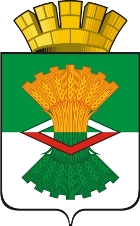 Екатеринбург 2013ОТКРЫТОЕ АКЦИОНЕРНОЕ ОБЩЕСТВО «УРАЛАЭРОГЕОДЕЗИЯ»(ОАО «УРАЛАЭРОГЕОДЕЗИЯ»)Отдел территориального планированияГенеральный план Махнёвского муниципального образованияПоложенияПояснительная запискаТом 1Заказчик: Администрация Махневского муниципального образования(Муниципальный контракт №11/82 от 17.06.2011 г.)И. о. начальника ОТП									И. С. УшкалоГлавный градостроитель отдела								С.И.СанокГлавный градостроитель проекта								С.В.ТокаревЕкатеринбург 2013ОглавлениеОглавление	3Общая часть	4Введение	61. Краткая характеристика и структурная организация проектируемой территории	81.1. Краткая характеристика Махневского муниципального образования	81. 2. Структурная организация проектируемой территории	82. Размещение объектов местного значения муниципального образования	102.1 Планируемое размещение объектов промышленного и сельскохозяйственного производства	102.2. Развитие объектов и сетей инженерно-технического обеспечения	102.3. Планируемое размещение объектов утилизации и переработки бытовых и промышленных отходов	132.4. Размещение объектов для предоставления транспортных услуг населению и автомобильных дорог местного значения вне границ населенных пунктов в границах муниципального образования	172.5. Размещение объектов образования	172.6. Размещение объектов здравоохранения	192.7. Размещение объектов физической культуры и массового спорта	192.8. Размещение объектов связи, общественного питания, торговли и бытового     обслуживания	192.9. Размещение музеев муниципального образования, объектов досуга, культуры и библиотечного обслуживания населения	212.10. Размещение объектов туризма и рекреационного обслуживания	242.11. Размещение объектов МЧС по предупреждению и ликвидации последствий чрезвычайных ситуаций на территории муниципального образования	252.12. Размещение объектов социального обслуживания	252.13. Развитие жилищного строительства	253. Проектный баланс территорий	264. Защита атмосферного воздуха	265. Охрана и рациональное использование водных ресурсов	316. Предложения по изменению границ населённых пунктов входящих в состав Махневского муниципального образования	337. Основные технико-экономические показатели	58Общая частьСписок разработчиковСостав проектаВведениеГенеральный план Махневского муниципального образования Свердловской области выполнен Федеральным Государственным Унитарным Предприятием «Уралаэрогеодезия», отделом территориального планирования (г. Екатеринбург). Разработка Генерального плана Махневского муниципального образования Свердловской области выполнена в рамках муниципального контракта № 11/82, заключенного 17.06.2011г. Проект разработан в соответствии с заданием на разработку градостроительной документации.Главной целью территориального планирования Махневского муниципального образования является обеспечение устойчивого развития его территории. Это достигается путём планирования развития территории, включая определение функциональных зон, зон планируемого размещения объектов капитального строительства местного (регионального) значения, зон с особыми условиями использования территорий. В документах территориального планирования назначение территорий определяется исходя из совокупности социальных, экономических, экологических и иных факторов в целях обеспечения устойчивого развития территорий, развития инженерной, транспортной и социальной инфраструктур, обеспечения учета интересов граждан и их объединений, Российской Федерации, Свердловской области, субъектов Российской Федерации, муниципальных образований, а также создания оптимальных условий для реализации генерального плана, стимулирования развития земельно-имущественных отношений и инвестиционной деятельности (ч. 1 ст. 9 Градостроительного кодекса Российской Федерации).Разработка проектов документов градостроительного проектирования направлена на создание следующих условий устойчивого социально-экономического и территориального развития Махневского муниципального образования:- создание единого экономического и градостроительного пространства территории городского округа, правовой базы для осуществления градостроительной деятельности;- обеспечение наиболее эффективной подготовки документов градостроительного регулирования в максимально сжатые сроки при минимальных финансовых затратах;- обоснованность и прозрачность принятия решений органами местного самоуправления при осуществлении градостроительной деятельности;- обеспечение публичности градостроительной документации и механизма правового регулирования градостроительных и земельно-имущественных отношений;- устранение излишних административных барьеров при оформлении разрешительной документации на застройку земельных участков и реконструкцию объектов капитального строительства;- сокращение сроков выдачи исходно-разрешительной документации при оформлении прав на земельные участки и строительство объектов капитального строительства;- подготовка мероприятий по очередности и режиму освоения новых территорий, определения и повышения инвестиционной привлекательности территории городского округа, увеличения налогооблагаемой базы;- подготовка документации по планировке территории в целях обеспечения устойчивого развития территорий, выделения элементов планировочной структуры (кварталов, микрорайонов, иных элементов), установления границ земельных участков, на которых расположены объекты капитального строительства, границ земельных участков, предназначенных для строительства и размещения линейных объектов;- формирование и регулирование предоставления земельных участков под строительство;- повышение инвестиционной привлекательности и предпринимательской активности на рынке недвижимости, в сфере производства и реализации строительной продукции;- увеличение обеспеченности населения жильем, объектами социального и коммунально-бытового обслуживания.При разработке генерального плана Махневского муниципального образования учтены и использованы следующие законодательные нормативные документы:-	Градостроительный Кодекс Российской Федерации от 29.12.2004 года № 190-ФЗ (с изменениями и дополнениями);-	Земельный Кодекс Российской Федерации (Федеральный Закон от 25.10.2001 года № 136-ФЗ);-	Федеральный закон от 21.12.2004 года № 172-ФЗ «О переводе земель или земельных участков из одной категории в другую»;-	Федеральный закон от 24.07.2007 г. № 221-ФЗ «О государственном кадастре недвижимости»;-	Закон Свердловской области от 19.10.2007 года № 100-ОЗ «О документах территориальной планировки муниципальных образований, расположенных на территории Свердловской области»;-	Закон Свердловской области от 12.07.2007 года № 85-ОЗ «О внесении изменений в приложения к Закону Свердловской области «О границах муниципальных образований, расположенных на территории Свердловской области» (в ред. Областных законов от 04.02.2008 г. № 3-ОЗ, от 09.06.2008 N 29-ОЗ, от 26.12.2008 N 144-ОЗ);-	Методические рекомендации по разработке проектов генеральных планов поселений и городских округов (от 26 мая 2011 г);-	СП42.13330.2011. СНиП 2.07.01-89* Градостроительство. Планировка и застройка городских и сельских поселений;-	СанПиН 2.2.1/2.1.1.1200-03 Санитарно-защитные зоны и санитарная классификация предприятий, сооружений и иных объектов;-	СНиП 2.04.02-84* Водоснабжение. Наружные сети и сооружения;-	СНиП 2.04.03.-85 Канализация. Наружные сети и сооружения;-	СНиП 2.04.07-86 Тепловые сети;-	СНиП 2.06.15-85 Инженерная защита территории от затопления и подтопления;-	СНиП 11.02.-96 Инженерные изыскания для строительства. Основные положения;-	СНиП 2.01.01-82* Строительная климатология и геофизика;-	СНиП 23-01-99 Строительная климатология;-	СП 30-102-99 Планировка и застройка территорий малоэтажного жилищного строительства;-	Нормативов градостроительного проектирования Свердловской области НГПСО 1-2009.66.При разработке проекта генерального плана Махневского муниципального образования учтены:-	положения Схемы территориального планирования Свердловской области (далее – СТП Свердловской области) в отношении территорий Алапаевского МО;- Стратегия социально-экономического развития Махневского муниципального образования на период до 2020 года;- Программа социально- экономического развития Махневского муниципального образования на 2009-2011годы;- Муниципальная долгосрочная целевая программа «Подготовка документов территориального планирования, градостроительного планирования и документации по планировке и межеванию территорий Махневского муниципального образования» на 2011-2014 годы;- Информация об объектах капитального строительства;- Правила землепользования и застройки Махневского муниципального образования.1. Краткая характеристика и структурная организация проектируемой территории1.1. Краткая характеристика Махневского муниципального образованияТерритория Махнёвского муниципального образования расположена на севере Алапаевского района Свердловской области и граничит на севере с Серовским районом, на северо-западе – Верхотурским районом, на северо-востоке – с Гаринским районом. Основные населенные пункты Махневского муниципального образования расположены по берегам рек Тагил и Тура (за исключением некоторых поселков). Основными каналами сообщения с центром муниципального образования (п.г.т. Махнёво) является железная дорога, автодорога регионального значения р.п. Верхняя Синячиха - пгт. Махнёво - с. Болотовское. Общая протяженность региона с севера на юг составляет 40 км, с запада на восток – 60 км. Площадь муниципального образования 5125,39 квадратных километров (57,5 % от общей площади Алапаевского района). Районный центр – г. Алапаевск, областной центр – г.  Екатеринбург, год основания Махнёвского муниципального образования 2009-й. Территория Махнёвского муниципального образования находится в районе значительного нарастания влияния Приморского Урала и поэтому существенно отличается по погодно-климатическим условиям от основной территории Алапаевского района в сторону ужесточения факторов, определяющих развитие сельскохозяйственного производства, и всегда считалась преимущественно лесным краем, где основным видом деятельности была лесозаготовка. 1. 2. Структурная организация проектируемой территорииВ настоящее время в состав Махнёвского муниципального образования входят: 1 поселковая администрация и 11 сельских администраций, на территории которых расположены 40 населенных пунктов. Структура Махневского муниципального образования приведена в таблице 1 (по данным администрации Махневского муниципального образования).Таблица 1Структура Махневского муниципального образования2. Размещение объектов местного значения муниципального образования2.1 Планируемое размещение объектов промышленного и сельскохозяйственного производстваОбъекты промышленности, предлагаемые к размещению на первую очередь- разработка карьеров на выделенных площадках в д. Трошкова, площадь территории 66 га;- резервирование территории под цех по производству железобетонных изделий и тротуарной плитки  в 1,7 км на север от д. Трошкова (недалеко от железной дороги), площадь территории 23,4 га;- недалеко от южной границы п. Хабарчиха, размещение молочного цеха, площадь участка - 9,4 га;- участки для лесоперерабатывающей промышленности - в южной части п.г.т. Махнево;- размещение забойного цеха недалеко от с. Комарово, площадь участка - 9,2 га.Объекты промышленности, предлагаемые к размещению на расчетный срок- недалеко от южной границы п. Хабарчиха, размещение мукомольного завода, площадь участка - 15,4 га;- недалеко от южной границы п. Хабарчиха, размещение колбасного цеха, площадь участка – 6,6 га;- площадка под предприятие по переработке сельскохозяйственной продукции, недалеко от п. Санкино, площадь 20 га;-участки для лесоперерабатывающей промышленности рядом  с южной границей, 68 га.2.2. Развитие объектов и сетей инженерно-технического обеспечения ВодоснабжениеНастоящим проектом на расчетный срок предусматривается 100 % централизованное водоснабжение с вводом системы в каждый дом. Для реализации этого решения необходимо:1 очередь строительства (2020 г.):- расширение производительности существующих источников водоснабжения в п.г.т. Махнево, с. Мугай для обеспечения пользователей водой питьевого качества. Расширение источников п.г.т. Махнево с условием подключения потребителей  д. Перевалова и п. Ерзовка;- подготовка проектной документации на строительство централизованных систем водоснабжения в населенных пунктах: п.г.т. Махнево, с. Мугай, с. Измоденово, д. Трескова, с. Кишкинское, п. Хабарчиха, п. Мугайское, д. Перевалова, п. Ерзовка с условием использования в качестве источника для д. Трескова и п. Мугайское – подземные скважины с. Измоденово, для д. Перевалова и п. ерзовка – подземные источники п.г.т. Махнево;- строительство водопроводных систем для населенных пунктов п.г.т. Махнево, с. Мугай, с. Измоденово, д. Трескова, с. Кишкинское, п. Хабарчиха, п. Мугайское, д. Перевалова, п. Ерзовка;- выполнение оценочных работ по поиску новых источников водоснабжения для населенных пунктов: д. Шмакова, с. Шипицыно,д. Колесова, д. Тычкина, с. Комарово, д. Луговая, д. Ложкина, д. Пурегова, д. Турутина, д. Анисимова, д. Плюхина, д. Толмачева, д. Толстова, с. Фоминское, п. Муратково, д. Афончикова, д. Новоселова, с. Болотовское, д. Большая Ерзовка, д. Горсткина, д. Карпихина, д. Гора Коробейникова, д. Кокшарова, д. Подеина, д. Трошкова, д. Боровая, п. Таежный. Дебиты источников должны обеспечивать покрытие потреблений населения на расчетный срок .Расчетный срок (2030 г.):- подготовка проектной документации на строительство централизованных систем водоснабжения в населенных пунктах: д. Шмакова, с. Шипицыно,д. Колесова, д. Тычкина, с. Комарово, д. Луговая, д. Ложкина, д. Пурегова, д. Турутина, д. Анисимова, д. Плюхина, д. Толмачева, д. Толстова, с. Фоминское, п. Муратково, д. Афончикова, д. Новоселова, с. Болотовское, д. Большая Ерзовка, д. Горсткина, д. Карпихина, д. Гора Коробейникова, д. Кокшарова, д. Подеина, д. Трошкова, д. Боровая, п. Таежный;- строительство водопроводных систем для населенных пунктов: д. Шмакова, с. Шипицыно, д. Колесова, д. Тычкина, с. Комарово, д. Луговая, д. Ложкина, д. Пурегова, д. Турутина, д. Анисимова, д. Плюхина, д. Толмачева, д. Толстова, с. Фоминское, п. Муратково, д. Афончикова, д. Новоселова, с. Болотовское, д. Большая Ерзовка, д. Горсткина, д. Карпихина, д. Гора Коробейникова, д. Кокшарова, д. Подеина, д. Трошкова, д. Боровая, п. Таежный;- закрытие существующих индивидуальных источников водоснабжения.Общий объем водопотребления по Махневскому муниципальному образованию на расчетный срок составит 2977,23 м3/сут.ВодоотведениеПроектом предусмотрено обеспечение всех населенных пунктов централизованной системой канализования хозяйственно-бытовых стоков с отводом их на очистные сооружения на расчетный срок. Для обустройства таких систем в каждом населенном пункте муниципального образования необходимо:На 1 очередь:- строительство новых очистных сооружений в п.г.т. Махнево с проектной мощностью на 1 очередь строительства 830,0 м3/сут;- ликвидация выгребных ям и надворных уборных на территории п.г.т. Махнево;- строительство централизованной системы хозяйственно-бытовой канализации для п.г.т. Махнево;- подготовка проектной документации на строительство централизованных систем всех населенных пунктов муниципального образования;На расчетный срок:- вторая очередь строительства очистных сооружений п.г.т. Махнево с проектной мощностью 1050,0 м3/сут;- строительство централизованных систем сбора хозяйственно-бытовой канализации всех населенных пунктов муниципального образования; - строительство 11 очистных сооружений на территории муниципального образования в населенных пунктах: п. Хабарчиха (проектная мощность 75,0 м3/сут), с. Болотовское (проектная мощность 10,0 м3/сут), п. Муратково (проектная мощность 75,0 м3/сут), п. Санкино (проектная мощность 60,0 м3/сут), с. Фоминское (проектная мощность 20,0 м3/сут), с. Мугай (проектная мощность 55,0 м3/сут), с. Комарово (проектная мощность 5,0 м3/сут), д. Колесова (проектная мощность 2,0 м3/сут), с. Измоденово (проектная мощность 150,0 м3/сут), п. Таежный (проектная мощность 65,0 м3/сут);- ликвидация выгребных ям и надворных уборных в населенных пунктах Махневского муниципального образования. - отвод сточных вод предусмотрен:1) от жилых и общественных объектов населенных пунктов п.г.т. Махнево, д. Перевалова, д. Шмакова, д. Плюхина, д. Анисимова, п. Ерзовка, д. Горсткина, д. Карпихина, д. Трошкова, д. Подкина, с.Кишкинское, д. Пурегова, д. Кокшарова, д. Б. Ерзовка, д. Гора Коробейникова, д. Луговая, д. Ложкина д. Турутина на перспективные очистные сооружения п.г.т. Махнево; 2) от жилых и общественных объектов п. Санкино, д. Афончикова, д. Новоселова на перспективные очистные сооружения п. Санкино;3) от застройки с. Мугай, д. Толстова, д. Толмачева на проектные очистные сооружения с. Мугай;4) от объектов с. Комарова, д. Тычкина на перспективные очистные сооружения с. Комарово;5) от застройки с. Измоденово, п. Мугайское, д. Трескова на проектные очистные сооружения с. Измоденово.Объемы бытовых стоков по Махневскому муниципальному образованию на расчетный срок составит  2275,15 м3/сут.Размещение ливневых очистных сооружений предложено непосредственно рядом с очистными сооружениями хозяйственно-бытовой канализации.ТеплоснабжениеПроектом предлагается сохранение сложившейся системы теплоснабжения существующей жилой застройки населенных пунктов при условии перевода жилой застройки, отапливаемой печами, на теплоснабжение от индивидуальных газовых установок.Отопление объектов культурно-бытового назначения предусматривается осуществлять от централизованной системы в следующих населенных пунктах: п.г.т. Махнево; с. Измоденово; п. Муратково; п. Санкино.Мероприятия, запланированные на 1 очередь строительства:- п.г.т. Махнево. Перевод котельной ул. Профсоюзная 2в с твердого топлива на газ. Увеличение мощности котельной ул. Городок Карьера, 17б с 2,15 Гкал/час до 8,0 Гкал/час для подключения новых потребителей к сети (существующей и перспективной общественной застройки п.г.т. Махнево). Ремонт изношенного оборудования котельных поселка.- п. Санкино. Ремонт изношенного оборудования существующей котельной с одновременной модернизацией источника по увеличению его мощности до 0,5 Гкал/час, подключение перспективных потребителей (проектируемые объекты соцкультбыта).- с. Измоденово. Ремонт изношенного оборудования существующей котельной, увеличение мощности до 1,5 Гкал/час.Проектом предлагается перевод на газ существующих котельных, работающих на твердом топливе, в соответствии со сроками газификации (раздел «Газоснабжение»):котельная п. Хабарчиха – 1 очередь строительства;котельная с. Кишкинское – расчетный срок;котельная п. Санкино –расчетный срок; котельная п. Муратково – за расчетный срок проектирования; ГазоснабжениеПроектом предусмотрена 100 % газификация муниципального образования. На 1 очередь строительства предусмотрено газифицировать следующие населенные пункты: с. Измоденово; с. Мугай; п. Хабарчиха; п.г.т. Махнево; д. Карпихина; д. Трошкова; д. Шмакова; д. Плюхина; д. Анисимова.На расчетный срок предусмотрено газифицировать следующие населенные пункты: с. Мугайское; д. Колесова; Шипицыно; Тычкина; д. Комарово; п. Санкино; с. Фоминское; д. Толмачева; п. Ерзовка; с. Болотовское; д. Гора Коробейникова, с.Кишкинское.За расчетный срок проектирования предлагается газификация следующих населенных пунктов: д. Толстова; п. Муратково; д. Афончикова; д. Новоселова; п. Калач.В соответствии с газификацией населенных пунктов предлагается перевод источников теплоснабжения с твердого топлива на газ.ЭлектроснабжениеНеобходимые мероприятия по поддержке бесперебойной подачи электроэнергии в застройку муниципального образования – замена изношенных участков сети на расчетный срок.Общая электрическая нагрузка по Махневскому муниципальному образованию на расчетный срок (2030г.) составит 3576,35 МВт.СвязьОбщее количество телефонных номеров по муниципальному образованию на расчетный срок составит 3196, радиоточек – 3226.2.3. Планируемое размещение объектов утилизации и переработки бытовых и промышленных отходов Огромный вред почвам наносят свалки и скотомогильники, не оборудованные в соответствии с санитарными и ветеринарными нормами. Основные проблемы, связанные с влиянием их на почву: вымывание веществ и загрязнение почв и грунтовых вод, биологическое загрязнение, образование биогаза и загрязнение грунта. Как следствие этих процессов, происходит гибель организмов гумусообразователей, что в свою очередь приводит к снижению плодородия почв, кроме того происходит замедление роста и даже гибель большинства растений, растущих вблизи свалок.Для оздоровления окружающей среды Махневского муниципального образования необходима рекультивация свалок. В местах хранения отходов необходимо организовать контроль состояния компонентов окружающей среды – расчетный срок.Кроме того, необходимо проведение следующих мероприятий:−	создание систем раздельного сбора отходов, обеспечивающих снижение количества отходов, требующих захоронения – расчетный срок;−	создание площадок компостирования органических отходов природного происхождения в местах их образования, что позволит снизить затраты на транспортировку отходов, подлежащих захоронению – первая очередь.Настоящим проектом предусмотрены следующие мероприятия:−	Открытие новой площадки для компостирования твердых бытовых отходов – первая очередь−	Рекультивация свалок – первая очередь (таблица 2);−	Создание снегосвалки – первая очередь;−	Открытие мусороперегрузочных станций – первая очередь (таблица 3)Таблица 2Сведения об объектах размещения твердых бытовых отходовТаблица3Характеристика мусороперегрузочных станцийБиологические отходыПреимущественно сельскохозяйственная специализация района обусловила размещение на его территории 2 биотермических ямы, для решения проблемы утилизации биологических отходов. Данные объекты не соответствуют ветеринарно-санитарным нормам. Проектом рекомендуется строительство установок для сжигания биологических отходов. Аппараты для кремации биологических отходов, возможно, размещать в районах расположения существующих биотермических ям. Кроме того, после запуска в эксплуатацию крематоров, требуется ликвидация биотермических ям. При отказе от выполнения рекомендаций по устройству крематоров, необходимо проведение реконструкции биотермических ям, с приведением их в соответствие ветеринарно-санитарным требованиям и их оформление. КладбищаНа территории Махневского муниципального образования существует 15 действующих кладбищ.Мероприятия, предусмотренные проектом, сведены в таблицу 4.Таблица 4Мероприятия, предусмотренные проектом2.4. Размещение объектов для предоставления транспортных услуг населению и автомобильных дорог местного значения вне границ населенных пунктов в границах муниципального образованияИсходя из выявленных недостатков и тех мер, которые предложены ранее разработанными планами развития, данным проектом предлагается строительство нескольких транспортных связей, проходящих по территории муниципального образования, которые позволят обеспечить связи по кратчайшим расстояниям как внутри района, так и с внешними автодорогами.В рамках генерального плана Махневского муниципального образования, на расчетный срок предлагается выполнить:1) Асфальтирование грунтовых дорог общей протяженностью 91,40 км:2) Строительство автомобильных дорог с асфальтовым покрытием общей протяженностью 60,21 км между населенными пунктами:- «Махнево - Восточный», регионального значения, в пределах МО протяженностью 23,03 км;- «Болотовское - Восточный», местного значения, (согласно СТП Свердловской области) в пределах МО протяженностью 6,63 км;- «Шмакова - Верхотурье», регионального значения, для прямой связи Махневского МО с г. Верхотурье, протяженность в пределах МО протяженностью 14,37 км3) Реконструкция автомобильной дороги «р.п. Верхняя Синячиха - пгт. Махнёво - с. Болотовское» протяженностью 41,96 км.4) Реконструкция автомобильной дороги «Болотовское - Дубровино» со строительством объездов д. Афончикова, п. Санкино, д. Новоселова протяженностью 8 км.Предложенные в проекте решения позволят повысить уровень связности населенных пунктов муниципального образования, а также позволят транспортной сети соответствовать требованиям обеспеченности дорогами, требованиям безопасности и удобства передвижения.Протяженность автомобильных дорог общего пользования на территории Махневского муниципального образования приведена в таблице 5.Таблица 5Протяженность автомобильных дорог общего пользования на территории Махневского муниципального образования2.5. Размещение объектов образованияПотребность в школах и детских дошкольных учреждениях определена на основе существующей демографической структуры населения и рекомендаций Нормативов градостроительного проектирования Свердловской области (НГПСО 1-2009.66).Расчетный уровень обеспеченности детскими дошкольными учреждениями (ДДУ) устанавливается в зависимости от демографической структуры поселения, принимая расчетный уровень обеспеченности детей дошкольными учреждениями в пределах 50 мест на 1 тыс. человек.Общая потребность в ДДУ на первую очередь и расчетный срок – 479 мест (+254 мест). На 01.01.2010 г. количество мест в ДДУ муниципального образования составляет - 230 мест. На I очередь предлагается построить дополнительно 3 новых детских дошкольных учреждения, вместимостью от 10 до 135 мест (обусловлено необходимостью в дополнительных местах для детей), а также реконструировать 5 существующих ДДУ:- в Махневской поселковой администрации (п.г.т. Махнево) предлагается строительство 2 детских садов на 135 и 35 мест;- в Измоденовской сельской администрации предлагается провести реконструкцию существующего здания ДДУ до 45 мест;- в Муратковской сельской администрации предлагается провести реконструкцию существующего здания ДДУ до 20 мест;- в Мугайской сельской администрации предлагается провести реконструкцию существующего здания ДДУ до 35 мест;- в Хабарчихинской сельской администрации предлагается провести реконструкцию существующего здания ДДУ до 20 мест;- в Таежной сельской администрации предлагается строительство 1 детского сада на 10 мест;- в Санкинской сельской администрации предлагается провести реконструкцию существующего здания ДДУ до 25 мест.В сельских администрациях, которые не обслуживаются детскими дошкольными учреждениями, на I очередь предлагается организовать группы кратковременного пребывания детей:- Фоминская сельская администрация на 2 места;- Кокшаровская сельская администрация на 20 мест;- Калачинская сельская администрация на 5 мест;- Большеерзовская сельская администрация на 10 мест.В школах, на первую очередь и расчетный срок, по расчетам необходимо 635 мест. Поскольку на 01.01.2010 г. вместимость школ в муниципальном образовании составляет - 1097 мест, в проекте нет необходимости предлагать строительство новой школы. Но по сельским администрациям в отдельности  необходимость в местах существует, поэтому предлагается: - в Махневской поселковой администрации (п.г.т. Махнево) предлагается строительство 1 школы на 170 мест;- Кишкинской сельской администрации предлагается провести реконструкцию существующего здания школы до 35 мест;- в Муратковской сельской администрации предлагается провести реконструкцию существующего здания школы до 20 мест.Кокшаровская и Большеерзовская сельские администрации будут обслуживаться в Махневской  поселковой администрации (п.г.т. Махнево). Калачинская сельская администрация обслуживаться в Санкинской сельской администрации. Фоминская обслуживаться в Кишкинской  сельской администрации.В Махневском муниципальном образовании имеется одно учреждение профессионального образования на 35 мест. По проекту предлагается дополнительное обслуживание учреждениями, находящимися в городе-центре Екатеринбург или в других поселениях в зоне влияния.Учреждения дополнительного образования будут размещаться в зданиях клубов в каждой сельской администрации.2.6. Размещение объектов здравоохраненияРасчет потребности в больницах произведен в соответствии с учетом  6 коек на 1000 человек (СП 42.13330.2011). На первую очередь и расчетный срок потребность составит 45 койко-мест.  На 01.01.2011 г. в МУЗ «Махнёвская районная больница», стационар отсутствует, поэтому на I очередь предлагается реконструкция существующей больницы в п.г.т. Махнево.  Строительство ФАПа предполагается в Калачинской сельской администрации. Строительство новых аптечных пунктов и аптек не предполагается.Организация станций скорой медицинской помощи не предполагается.2.7. Размещение объектов физической культуры и массового спортаПо данным администрации Махневского муниципального образования на территории располагаются 5 объектов спорта: 3 в Махневской поселковой администрации, 1 в Мугайской и 1 в Таежной сельских администрациях, поэтому проектом на I очередь предлагается строительство 6 спортзалов и 8 открытых спортивных площадок: - в Кишкинской сельской администрации – спортивный зал площадью 162,0 кв.м., поле для мини футбола площадью 375,0;- в Калачинской сельской администрации – футбольное поле площадью 700 кв.м.;- в Измоденовской сельской администрации – спортивный зал площадью 162,0 кв.м., футбольное поле площадью 700 кв.м;- в Большеерзовской сельской администрации – спортивный зал площадью 162,0 кв.м.;- в Хабарчихинской сельской администрации – поле для мини футбола площадью 375,0 кв.м.;- в Фоминской сельской администрации – спортивный зал площадью 162,0 кв.м.;- в Таежной сельской администрации – поле для мини футбола площадью 375,0 кв.м.;- в Санкинской сельской администрации – спортивный зал площадью 162,0 кв.м., поле для мини футбола площадью 375,0;- в Муратковской сельской администрации – поле для мини футбола площадью 375,0 кв.м.;в Мугайской сельской администрации – поле для мини футбола площадью 375,0 кв.м.;- в Кокшаровской сельской администрации – спортивный зал площадью 162,0 кв.м.На первую очередь в Махневской поселковой администрации предполагается строительство физкультурно-оздоровительного комплекса.2.8. Размещение объектов связи, общественного питания, торговли и бытового обслуживанияОрганизация станций скорой медицинской помощи не предполагается.В муниципальном образовании по существующему состоянию площадь торговых объектов составляет 6633,5 кв.м. По муниципальному образованию в целом достаточно 1993,0 кв.м (обусловлено обеспеченностью в торговых площадях). По сельским администрациям обеспеченности недостаточно, поэтому на расчетные сроки планируется размещение объектов торговли общей площадью 183,0 кв.м в сельских администрациях: - в Большеерзовской сельской администрации – непродовольственный магазин площадью 23,0 кв.м;- в Хабарчихинской сельской администрации – непродовольственный магазин площадью 60,0 кв.м;- в Таежной сельской администрации – 1 продовольственный магазин площадью 20,0 кв.м, 1 непродовольственный площадью 30,0 кв.м;- в Санкинской сельской администрации – универсальный магазин площадью 50,0 кв.м.Расчет потребности в торговых площадях рынков и ярморок произведен в соответствии с учетом 24,0 кв.м на 1000 человек. По расчетам необходимо 181,5 кв.м. Размещение дополнительного рынка в муниципальном образовании не предусматривается, так как существующая площадь объекта – 902,0 кв.м. В Махневском муниципальном образовании в настоящее время функционирует 2 предприятия общественного питания на 64 места (Махневская поселковая и Санкинская сельская администрации). Расчет потребности в пунктах общественного питания произведен в соответствии с учетом 31 место на 1000 человек, необходимо еще 137 мест на I очередь и на расчетный срок. Проектом на I очередь предлагается строительство 6 предприятий общественного питания в целом на 140 мест:- Махневская поселковая администрация (п.г.т. Махнево) – два кафе в общем на 55 мест;- Кишкинская сельская администрация – кафе на 20 мест;	- Измоденовская сельская администрация – кафе на 25 мест;- Хабарчихинская сельская администрация – кафе на 20 мест;- Мугайская сельская администрация – кафе на 20 мест.В Санкинской сельской администрации предлагается расширение существующего объекта общественного питания до 20 мест. Муратковская и Кокшаровская  сельские администрации будут обслуживаться в существующих школьных столовых.Расчет потребности в интернатах для престарелых и инвалидов произведен в соответствии с учетом 28 мест на 1000 человек. По расчетом необходимо 58 мест. Обслуживание будет происходить в г. Алапаевск. Организация пунктов банковского обслуживания не предполагается.Новые отделения почтовой связи разместятся в Большеерзовской, Кокшаровской и Калачинской сельских администрациях.Расчет потребности в гостиницах произведен в соответствии с учетом 3 места на 1000 человек. Поскольку муниципальное образование полностью не обеспечено местами в гостинице на I очередь запланировано строительство гостиницы на 40 мест в п.г.т. Махнево. Гостиница будет находится и в новом туристско-гостиничном комплексе, но она будет обслуживать туристов прибывших на территорию муниципального образования. На первую очередь предлагается размещение объектов бытового обслуживания в п.г.т. Махнево, где будут обслуживаться сельские администрации. Объекты бытового обслуживания разместятся как в новых, так и в строено-пристроенных существующих зданиях. В услуги будут входить: ремонт и пошив обуви, фото, парикмахерские, ритуальные услуги и т.д.В Махневском муниципальном образовании в настоящее время функционируют 7 пожарных ДЕПО. В соответствии с рекомендациями Технического регламента о требованиях пожарной безопасности (ФЗ РФ от 22 июля . № 123-ФЗ) дислокация подразделений пожарной охраны на территориях поселений определяется исходя из условия, что время прибытия первого подразделения к месту вызова в сельских поселениях не должно превышать 20 минут. На существующее положение и расчетный срок данное требование выполняется. Расчет потребности кладбищ произведен в соответствии с учетом 0,24 га на 1000 человек (НГПСО 1-2009.66 Свердловские нормативы). На территории муниципального образования существуют 15 действующих кладбищ общей площадью 39,49 га. 2.9. Размещение музеев муниципального образования, объектов досуга, культуры и библиотечного обслуживания населенияСтроительство домов культуры и библиотек предполагается:- Махневская поселковая администрация строительство нового клуба на 145 мест;- Махневская поселковая администрация строительство нового здания поселковой библиотеки, в которой будут располагаться Махневская взрослая и детская библиотеки;- в Калачинской сельской администрации строительство клуба на 10 мест, в этом же здании разместится библиотека. Размещение библиотек в существующих зданиях клубов в Муратковской, Таежной, Большеерзовской сельских администрациях.Расчет потребности в учреждениях обслуживания выполнен с учетом рекомендаций СП 42.13330.2011 (Градостроительство. Планировка и застройка городских и сельских поселений) и Нормативов градостроительного проектирования Свердловской области (НГПСО 1-2009.66) (Таблица 6).Таблица 6Расчет потребности в учреждениях обслуживания социально-гарантированного минимума2.10. Размещение объектов туризма и рекреационного обслуживанияПроектом предлагается развитие трех туристических маршрутов:1)  Туристический маршрут «Дорога Ермака» включает в себя: -посещение археологических памятников, связанных с местами путешествия Ермака в Сибирь;- посещение минеральных источников в с. Болотовское и с. Фоминское, отдых в профилакториях, организованных на базе источников;- посещение старинного уральского села Болотовское. Виды туризма:- пеший туризм;- историко-познавательный туризм;- оздоровительный туризм;- промысловый туризм.2) Туристический маршрут «Духовный центр Урала» Данный проект принят в рамках комплексной областной государственной целевой программы «Формирование туристско-рекреационной зоны «Духовный центр Урала» на 2011-2015 годы». Маршрут включается в состав туристической зоны «Серебряное кольцо Урала» и организуется во взаимосвязи с Верхотурским городским отдыхом, включает в себя:- пешеходный паломнический маршрут «Симеонова тропа»;- посещение старообрядческих православных объектов в исторических поселениях Махневского МО и Верхотурского городского округа (п.г.т. Махнево, с. Меркушино, г. Верхотурье,  Усть- Салда, с. Красногорское, Прокопьевская салда.Виды туризма:- религиозный туризм;- пеший паломнический туризм;- промысловый туризм;- развлекательно-досуговый туризм.В рамках данного проекта предлагется организация особо охраняемой природной территории Добровольский тракт. Площадь территории, попадающей на территорию муниципального образования составляет примерно 2574 га.Объекты предлагаемые для развития рекреационной деятельности на первую очередь- профилакторий на базе минерального источника в с. Болотовское;- организация привальных пунктов и туристических лагерей вдоль русла реки Тагил на территорих выделенных для массового отдыха.- храмовый комплекс «Тагильская слобода» в п.г.т. Махнево (площадь участка 10 га, площадь объектов инфраструктуры по 5000 кв. м. В состав также входят: кафе, досуговая зона, объекты розничной торговли, гостиница;-палаточные городки и привальные пункты на пути пешеходного маршрута;- отстойно-разворотная площадка в  начале пешеходного маршрута «Симеонова тропа». В состав входят: стоянка автотранспорта, пункт питания, благоустроенная площадка для отдыха.Объекты предлагаемые для развития рекреационной деятельности на расчетный срок-профилакторий на базе минерального источника в с. Фоминское.2.11. Размещение объектов МЧС по предупреждению и ликвидации последствий чрезвычайных ситуаций на территории муниципального образованияВ Махневском муниципальном образовании в настоящее время функционируют 7 пожарных ДЕПО. В соответствии с рекомендациями Технического регламента о требованиях пожарной безопасности (ФЗ РФ от 22 июля . № 123-ФЗ) дислокация подразделений пожарной охраны на территориях поселений определяется исходя из условия, что время прибытия первого подразделения к месту вызова в сельских поселениях не должно превышать 20 минут. На существующее положение и расчетный срок данное требование выполняется. 2.12. Размещение объектов социального обслуживанияРасчет потребности в интернатах для престарелых и инвалидов произведен в соответствии с учетом 28 мест на 1000 человек. По расчетом необходимо 58 мест. Обслуживание будет происходить в г. Алапаевск. 2.13. Развитие жилищного строительстваОбъекты жилищного строительства планируемые к размещению на первую очередь- Махневская поселковая администрация-23,4 га; в п.г.т. Махнево планируется размещение нескольких кварталов секционной застройки, кварталов блокированной двухквартирной застройки; кварталов индивидуальной застройки;- Измоденовская сельская администрация- 3,3 га; застройка индивидуальными и двухквартирными блокированными жилыми домами;- Хабарчихинская сельская администрация- 4,5 га; застройка индивидуальными и двухквартирными блокированными жилыми домами;- Б. Ерзовская сельская администрация-0,3 га; застройка индивидуальными и двухквартирными блокированными жилыми домами;- Кокшаровская сельская администрация -2 га; застройка индивидуальными и двухквартирными блокированными жилыми домами;- Таежная сельская администрация- 3,8 га; застройка индивидуальными и двухквартирными блокированными жилыми домами;Объекты жилищного строительства, предлагаемые к размещению на расчетный срок- Махневская поселковая администрация-8,6 га; в п.г.т. Махнево планируется размещение кварталов индивидуальной застройки;- Измоденовская сельская администрация-3,9 га; застройка индивидуальными и двухквартирными блокированными жилыми домами;- Хабарчихинская сельская администрация- 1,8 га; застройка индивидуальными и двухквартирными блокированными жилыми домами;- Б. Ерзовская сельская администрация- 0,9 га; застройка индивидуальными и двухквартирными блокированными жилыми домами;- Кокшаровская сельская администрация -1,2 га; застройка индивидуальными и двухквартирными блокированными жилыми домами;- Таежная сельская администрация- 1,7 га; застройка индивидуальными и двухквартирными блокированными жилыми домами;- Кишкинская сельская администрация- 2,9 га; застройка индивидуальными и двухквартирными блокированными жилыми домами;3. Проектный баланс территорийОбщий земельный фонд района составляет 511293 га. Проектом не предлагается изменения границ муниципального района, поссовета и сельсоветов. На территории  муниципального образования выделено 3 населенных пункта, в которых в настоящее время не зарегистрировано ни одного человека:  д. Маскалка- 39,6 га, д. Боровая- 18,5 га, п. Плантация- 92,3 га. Проектом предлагается перевод данных территорий из земель населенных пунктов в земли запаса.Проектом предлагается включение д. Кукуй в перечень населенных пунктов.Также предлагается отнесение земель, о категории которых информация на сегодня не предоставлена ФБУ « Кадастровая палата» по Свердловской области отнести к землям запаса.Для развития производства в муниципальном образовании предлагается частичный перевод земель сельскохозяйственного использования(из фонда перераспределения) в земли промышленности: - территории в 1,7 км к северу от д. Трошкова 178,6 га;-территории примыкающие к западной границе от д. Новоселова -97,3 га.Распределение земельного фонда по категориям земель представлен в таблице 7.Таблица 7Распределение земельного фонда по категориям земель4. Защита атмосферного воздухаНа проектируемой территории расположен ряд объектов, для которых, в соответствии действующим законодательством, необходимо установление санитарно-защитных зон. Соблюдение режима использования санитарно-защитных зон, размер которых призван обеспечить уменьшение воздействия загрязнителей на атмосферный воздух в жилых зонах и других нормируемых средах до значений, установленных гигиеническими нормативами, также является важным показателем степени антропогенного воздействия на атмосферный воздух. Таким образом, несоблюдение режима использования СЗЗ (в т.ч. расположение жилой застройки в СЗЗ и пр.) является показателем сверхнормативного воздействия предприятий на состояние окружающей среды.Для всех предприятий, влияющих на состояние атмосферного воздуха Махневского муниципального образования, в соответствии с СанПиН 2.2.1/2.1.1.1200-03 «Санитарно-защитные зоны и санитарная классификация предприятий, сооружений и иных объектов» установлены ориентировочные санитарно-защитные зоны – таблица 8.Наряду с планировочными мероприятиями необходимо введение контрольных мер:−	организация мониторинга и контроля состояния атмосферного воздуха на границе СЗЗ предприятий и жилых районов;−	контроль выбросов от автомобильного транспорта, перевод на использование в качестве моторного топлива сжатого природного газа и неэтилированного бензина, соответствующее переоборудование автотранспортных средств;−	обязательное проведение экологической экспертизы при размещении объектов, включающих источники выбросов;−	разработка проектов санитарно-защитных зон предприятий.Таблица 8Планировочные ограничения в части соблюдения санитарно-защитных норм Махневского муниципального образования5. Охрана и рациональное использование водных ресурсовПоверхностные водыДля водных объектов Махневского муниципального образования необходимо утвердить водоохранные зоны, а также ликвидировать объекты, нахождение которых в их пределах противоречит водному кодекcу – первая очередь.В соответствии с ограничениями, установленными ст. 65 Водного кодекса РФ для водоохранных зон.В границах водоохранных зон запрещается:–	использование сточных вод для удобрения почв;–	размещение кладбищ, скотомогильников, мест захоронения отходов производства и потребления, радиоактивных, химических, взрывчатых, токсичных, отравляющих и ядовитых веществ;–	осуществление авиационных мер по борьбе с вредителями и болезнями растений;–	движение и стоянка транспортных средств (кроме специальных транспортных средств), за исключением их движения по дорогам и стоянкам на дорогах и в специально оборудованных местах, имеющих твердое покрытие.Подземные водыВ Махневском муниципальном образовании имеет место проблема охраны и эффективного использования водных ресурсов, которая тесно связана с проблемой обеспечения населения качественной питьевой водой.В соответствии с СанПиН 2.1.4.1110-02 «Зоны санитарной охраны источников водоснабжения и водопроводов питьевого назначения», ширина санитарно-защитных полос водоводов принята равной 10 м от крайних линий водовода, по обе стороны от него.Водоснабжение населенных пунктов осуществляется из подземного водоносного горизонта посредством артезианской скважины. В незначительном объеме используются поверхностные водные объекты для промышленного водопользования. Для всех водозаборов, расположенных на территории Махневского муниципального образовании необходимо разработать проекты зон санитарной охраны (ЗСО). Проектом в соответствии с СанПиН 2.1.4.1110-02 «Зоны санитарной охраны источников водоснабжения и водопроводов питьевого назначения» назначена пятидесятиметровая зона первого пояса от водозаборных скважин. Мероприятия по первому поясу:Территория первого пояса ЗСО должна быть спланирована для отвода поверхностного стока за ее пределы, озеленена, ограждена и обеспечена охраной. Дорожки к сооружениям должны иметь твердое покрытие.Не допускаются: - посадка высокоствольных деревьев, - все виды строительства, не имеющие непосредственного отношения к эксплуатации, реконструкции и расширению водопроводных сооружений, в том числе прокладка трубопроводов различного назначения, - размещение жилых и хозяйственно-бытовых зданий, - проживание людей, - применение ядохимикатов и удобрений.Здания должны быть оборудованы канализацией с отведением сточных вод в ближайшую систему бытовой или производственной канализации или на местные станции очистных сооружений, расположенные за пределами первого пояса ЗСО с учетом санитарного режима на территории второго пояса. В исключительных случаях при отсутствии канализации должны устраиваться водонепроницаемые приемники нечистот и бытовых отходов, расположенные в местах, исключающих загрязнение территории первого пояса ЗСО при их вывозе.Водопроводные сооружения, расположенные в первом поясе зоны санитарной охраны, должны быть оборудованы с учетом предотвращения возможности загрязнения питьевой воды через оголовки и устья скважин, люки и переливные трубы резервуаров и устройства заливки насосов.Все водозаборы должны быть оборудованы аппаратурой для систематического контроля соответствия фактического дебита при эксплуатации водопровода проектной производительности, предусмотренной при его проектировании и обосновании границ ЗСО.Мероприятия по второму и третьему поясам−	Выявление, тампонирование или восстановление всех старых, бездействующих, дефектных или неправильно эксплуатируемых скважин, представляющих опасность в части возможности загрязнения водоносных горизонтов.−	Бурение новых скважин и новое строительство, связанное с нарушением почвенного покрова, производится при обязательном согласовании с центром государственного санитарно-эпидемиологического надзора, органами и учреждениями экологического и геологического контроля.−	Запрещение размещения складов горюче-смазочных материалов, ядохимикатов и минеральных удобрений, накопителей промстоков, шламохранилищ и других объектов, обусловливающих опасность химического загрязнения подземных вод. Размещение таких объектов допускается  в пределах третьего пояса ЗСО только при использовании защищенных подземных вод, при условии выполнения специальных мероприятий  по защите водоносного горизонта от загрязнения по согласованию с центром государственного санитарно-эпидемиологического  надзора, органами и учреждениями государственного экологического контроля.−	Своевременное выполнение необходимых мероприятий по санитарной охране  поверхностных вод, имеющих непосредственную гидрологическую связь с используемым водоносным горизонтом, в соответствии с требованиями СанПиНа "Охрана поверхностных вод от загрязнения".Мероприятия по второму поясуВ пределах второго пояса ЗСО подземных источников водоснабжения подлежат выполнения следующие дополнительные мероприятия.Запрещается:−	размещение кладбищ, скотомогильников, полей ассенизации, полей фильтрации, навозохранилищ, силосных траншей, животноводческих и птицеводческих предприятий и других объектов, обусловливающих опасность микробного загрязнения подземных вод;−	применение удобрений и ядохимикатов;−	рубка леса главного пользования и реконструкции.Выполнение мероприятий по санитарному благоустройству территории населенных пунктов и других объектов (оборудование канализацией, устройство водонепроницаемых выгребов, организация отвода поверхностного стока и др.).- Для обеспечения охраны водных ресурсов настоящим проектом предлагается на территории Махневского муниципального образования централизованное водоснабжение, а также система поверхностного водоотвода.6. Предложения по изменению границ населённых пунктов входящих в состав Махневского муниципального образованияНиже приведены координаты устанавливаемых границ населенных пунктов в системе координат СК-63.Границы населенных пунктов предлагаемые к утверждениюД. Б. ЕрзовкаД. АнисимоваД. АфончиковаД. Гора КоробейниковаД. ГорсткинаД. КарпихинаД. КокшароваД. КолесоваД. ЛожкинаД. ЛуговаяД. ПереваловаД. ПлюхинаД. ПодкинаД. ПуреговаД. ТолмачеваД. ТолстоваД. ТресковаД. ТрошковаД. ТурутинаД. ТычкинаД. ШмаковаП. ЕрзовкаП. КалачП. МугайскоеП. МуратковоП. СанкиноП. ТаежныйП. ХабарчихаС. БолотовскоеС. ИзмоденовоС. КишкинскоеС. КомаровоС. МугайС. ФоминскоеС. ШипициноПредложения по переводу земель в иные категорииПроектом предлагается перевод участка бывшей деревни Кукуй в категорию «земли населенных пунктов»Д. КукуйИз категории «земли населенных пунктов» в категорию «земли запаса»Д. БороваяД. МаскалкаП. Плантация7. Основные технико-экономические показателиОсновные технико-экономические показатели приведены в таблице 5.Таблица 5Технико-экономические показателиРаздел проектаДолжностьФамилияПодписьРуководители проектаИ.о. начальника отделаИ.С. УшкалоРуководители проектаГл. градостроитель отделаС.И. СанокРуководители проектаГл. градостроитель проектаС.В. ТокаревАрхитектурно-планировочная частьВедущий специалист, градостроитель II категорииО.С. ГордейчукАрхитектурно-планировочная частьВедущий градостроительЛ.А. БанниковаАрхитектурно-планировочная частьТехникА. В. ЗуеваАрхитектурно-планировочная частьТехник А.Б. МордашкинаТранспортная инфраструктураИнженер II категорииМ.О. КатькалоИнженерная инфраструктураИнженер II категорииЕ.О. ГепперОхрана окружающей средыИнженер-экологЕ.А. ПоповаТехнико-экономическое обоснованиеИнженер-экономист, архитектор III категорииА.С. Лесная№ппНаименованиеМасштабКол-во листовНомера листовГрифИнв номер1234567Утверждаемая частьУтверждаемая частьУтверждаемая частьУтверждаемая частьУтверждаемая частьУтверждаемая частьУтверждаемая часть1Генеральный план Махнёвского муниципального образования. Положения о территориальном планировании генерального плана Махневского муниципального образования Свердловской области. Пояснительная записка. Том 1-59-НС180/2132Генеральный план Махневского МОМ 1:50 00031.11.21.3ДСП180/214а180/214б180/214в3Карта предлагаемых границ категорий и земельМ 1:50 00032.12.22.3ДСП180/215а180/215б180/215в4Карта развития объектов и сетей инженерно-технического обеспечения территории Махневского МОМ 1:50 00033.13.23.3ДСП180/216а180/216б180/216в5Карта размещения объектов капитального строительства транспортной инфраструктуры на территории Махневского МОМ 1:50 00034.14.24.3ДСП180/217а180/217б180/217в6Карта размещения иных объектов капитального строительства на территории Махневского МОМ 1:50 00035.15.25.3ДСП180/218а180/218б180/218вМатериалы по обоснованиюМатериалы по обоснованиюМатериалы по обоснованиюМатериалы по обоснованиюМатериалы по обоснованиюМатериалы по обоснованиюМатериалы по обоснованию7Генеральный план Махнёвского муниципального образования. Материалы по обоснованию проекта Генерального плана Махневского муниципального образования Свердловской области. Пояснительная записка. Том 2.Часть 1-114-ДСП180/2198Генеральный план Махнёвского муниципального образования. Материалы по обоснованию проекта Генерального плана Махневского муниципального образования Свердловской области. Пояснительная записка. Том 2.Часть 2-149-ДСП180/2209Карта современного состояния и использования территории Махневского МОМ 1:50 00036.16.26.3ДСП180/221а180/221б180/221в9Карта комплексной оценки территории Махневского МОМ 1:50 00036.16.26.3ДСП180/221а180/221б180/221в10Карта ограничений использования территории Махневского МОМ 1:50 00037.17.27.3ДСП180/222а180/222б180/222вЭлектронный носительЭлектронный носительЭлектронный носительЭлектронный носительЭлектронный носительЭлектронный носительЭлектронный носитель11Диск CD-R-1 экз.-ДСП166/4-3074№ п/пНаименование территориального органа (территориального структурного подразделения)Наименование и кол-во населенных пунктов на территории Махневского МО1.Махневская поселковая администрацияп.г.т. Махнево1.Махневская поселковая администрацияп. Ерзовка1.Махневская поселковая администрацияд. Шмакова1.Махневская поселковая администрацияВсего: 32.Измоденовская сельская администрацияс. Измоденово2.Измоденовская сельская администрацияд. Трескова2.Измоденовская сельская администрацияс. Шипицыно2.Измоденовская сельская администрацияд. Колесова2.Измоденовская сельская администрацияд. Тычкина2.Измоденовская сельская администрацияп. Мугайское2.Измоденовская сельская администрацияс. Комарово2.Измоденовская сельская администрацияВсего:73.Кишкинская сельская администрацияс. Кишкинское3.Кишкинская сельская администрацияд. Луговая3.Кишкинская сельская администрацияд. Ложкина3.Кишкинская сельская администрацияд. Пурегова3.Кишкинская сельская администрацияд. Турутина3.Кишкинская сельская администрацияВсего: 54.Мугайская сельская администрацияс. Мугай4.Мугайская сельская администрацияд. Анисимова4.Мугайская сельская администрацияд. Маскалка4.Мугайская сельская администрацияд. Плюхина4.Мугайская сельская администрацияд. Толмачева4.Мугайская сельская администрацияд. Толстова4.Мугайская сельская администрацияВсего: 65.Фоминская сельская администрацияс. Фоминское5.Фоминская сельская администрацияВсего:16.Муратковская сельская администрацияп. Муратково6.Муратковская сельская администрацияВсего:17.Санкинская сельская администрацияп. Санкино7.Санкинская сельская администрацияд. Афончикова7.Санкинская сельская администрацияд. Новоселова7.Санкинская сельская администрацияп. Плантация7.Санкинская сельская администрацияс. Болотовское7.Санкинская сельская администрацияВсего: 58.Хабарчихинская сельская администрацияп. Хабарчиха8.Хабарчихинская сельская администрацияВсего:19.Калачинская сельская администрацияп. Калач9.Калачинская сельская администрацияВсего:110.Большеерзовская сельская администрацияд. Большая Ерзовка10.Большеерзовская сельская администрацияд. Горсткина10.Большеерзовская сельская администрацияд. Карпихина10.Большеерзовская сельская администрацияд. Гора Коробейников10.Большеерзовская сельская администрацияВсего:411.Кокшаровская сельская администрацияд. Кокшарова11.Кокшаровская сельская администрацияд. Подкина11.Кокшаровская сельская администрацияд. Трошкова11.Кокшаровская сельская администрацияд. Перевалова11.Кокшаровская сельская администрацияд. Боровая11.Кокшаровская сельская администрацияВсего:512.Таежная сельская администрацмяп. Таежный12.Таежная сельская администрацмяВсего:1ИТОГО:40№ п/пТерриториальные администрацииНаселенный пунктРазмер СЗЗ, мМероприятия первая очередь123451.Санкинская сельская администрацияс. Санкино1000Рекультивация свалок2.Санкинская сельская администрацияс. Болотовское1000Рекультивация свалок3.Кишкинская сельская администрацияс. Кишкинское1000Рекультивация свалок4.Фоминская сельская администрацияс. Фоминское1000Рекультивация свалок5.Махневская поселковая администрацияп.г.т. Махнево1000Рекультивация свалок№ п/пНаселенный пунктРазмер СЗЗ, мМесторасположение123411.с. Фоминское1001100 метров от села Фоминское вдоль дороги р.п. Верхняя Синячиха - пгт. Махнёво - с. Болотовское22.п. Санкино100На месте существующей свалки33.п. Хабарчиха100На месте существующей свалки№ П/ПТерриториальные администрацииНаселенный пунктРазмер СЗЗРасстояние от водного объекта, мРасстояние от населенного пункта, мМероприятия12345671.Махневская поселковая администрацияп.г.т. Махнево50238446−2.Мугайская сельская администрацияд. Маскалка50635927−3.Мугайская сельская администрацияд. Маскалка502462149−4.Мугайская сельская администрацияс. Мугай50157360Закрытие кладбища, так как попадает в водоохранную зону реки Тагил – первая очередь;Захоронение производить в д. Тресково5.Кишкинская сельская администрацияс. Кишкинское50340133−6.Фоминская сельская администрацияс. Фоминское505200СЗЗ на жилой застройке7.Измоденовская сельская администрацияд. Шипицыно5065130Закрытие северной части кладбища 0,3 га попадающей в водоохранную зону реки Иска – первая очередь8.Измоденовская сельская администрацияд. Трескова505402259−9.Большеерзовская сельская администрацияд. Большая Ерзовка50302320−10.Кокшаровская сельская администрацияд. Кокшарова50425285−11.Болотовская сельская администрацияс. Болотовское50388450−12.Муратковская сельская администрацияп. Муратково50133440Закрытие кладбища, так как попадает в водоохранную зону реки Кыртомка – первая очередь;Захоронение производить в с. Фоминское13.Санкинская сельская администрацияп. Санкино5060493−14.Калачинская сельская администрацияп. Калач50561645−15.Таежная сельская администрацияп. Таежный50690255−16.Хабарчихинская сельская администрацияп. Хабарчиха50120490−Категория автомобильной дорогиПротяженность, кмПротяженность, кмКатегория автомобильной дорогиСуществующее положениеПроект123Регионального и межмуниципального значения52,4089,80Местного значения124,20141,43Всего176,60211,23Муниципальное образованияСроки проектированиявсегоМахневская поселковая администрацияБольшеерзовская сельская администрацияИзмоденовская сельская администрацияКалачинская сельская администрацияКишкинскаясельская администрацияКокшаровская сельская администрацияМугайскаясельская администрацияМуратковская сельская администрацияСанкинскаясельская администрацияТаежнаясельская администрацияФоминскаясельская администрацияХабарчихинская сельская администрацияДошкольные учреждения  и учреждения для детей дошкольного и младшего школьного возраста (мест)2020 год+254+167+9+17+4-+14+9+5+9+10+2+8Дошкольные учреждения  и учреждения для детей дошкольного и младшего школьного возраста (мест)2030 год-------------Общеобразовательные учреждения (мест)2020 год+222+137+9-+3+35+18-+5-+13+2-Общеобразовательные учреждения (мест)2030 год-------------Учреждения дополнительного образования для детей2020 год+91-+4+16+1+12+5+14+8+14+7+2+8Учреждения дополнительного образования для детей2030 год-------------Больницы(в том числе центральные больницы) (коек)2020 год+45+21+1+4-+3+1+4+2+4+2+1+2Больницы(в том числе центральные больницы) (коек)2030 год-------------ФАП, врачебные амбулаторий, участковые больницы (всего) (ед.)2020 год1---1--------ФАП, врачебные амбулаторий, участковые больницы (всего) (ед.)2030 годКлубы, дома культуры (посад.мест)2020 год+150+145--+5--------Клубы, дома культуры (посад.мест)2030 годБиблиотеки (ед)2020 год+4-+1-+1---+1-+1--Библиотеки (ед)2030 годОбъекты спорта (кв.м)2020 год+4528,9-+211,0+850,9+62,8+666,0+278,5+486,6+410,1+790,4252,4+112,6+407,6Объекты спорта (кв.м)2030 год-------------Интернаты для престарелых и инвалидов (с 60 лет) (ед.)2020 год+58+24+1+6-+5+1+4+2+9+2+1+3Интернаты для престарелых и инвалидов (с 60 лет) (ед.)2030 годТорговые объекты(кв.м торговой площади)2020 год+133,1-+23,8-------+49,3-+60,0Торговые объекты(кв.м торговой площади)2030 годОбъекты общественного питания (посад.мест)2020 год+173+53+6+22+2+17+7+20+11+12+9+3+11Объекты общественного питания (посад.мест)2030 год-------------Отделения связи (объект)2020 год+3-+1-+1-+1------Отделения связи (объект)2030 год-------------Гостиницы (место)2020 год+17+4+1+2-+2+1+2+1+2+1-+1Гостиницы (место)2030 год-------------Объектов бытового обслуживания(чел.раб.)2020 год+16+1+1+3-+2+1+3+1+2+1-+1Объектов бытового обслуживания(чел.раб.)2030 год-------------№ п/пКатегория земельПлощадь, гаПроцент от общей площади земельного фонда, %12341земли населенных пунктов105982,072земли сельскохозяйственного назначения9559818,73земли промышленности, энергетики, транспорта, связи, радиовещания, телевидения, информатики, земли для обеспечения космической деятельности, земли обороны, безопасности и земли иного специального назначения5900,124земли лесного фонда39089476,45земли водного фонда306,60,066земли особо охраняемых территорий и объектов--7земли запаса13306,42,65ИтогоИтого511293100№ п/пТерриториальные администрацииНаселенный пунктНаименование предприятияРазмер СЗЗ, мМероприятия1234671.Махневская поселковая администрацияп.г.т. МахневоЗАО Нерудсервис филиал«Махневский гидромеханизированный песчано-гравийный карьер»300−2.Махневская поселковая администрацияп.г.т. МахневоМолочно-товарная ферма100−3.Махневская поселковая администрацияп.г.т. МахневоЛесоперерабатывающее производство100−4.Махневская поселковая администрацияп.г.т. МахневоКомунально-складская зона (овощехранилище)50−5.Махневская поселковая администрацияп.г.т. МахневоМТМ100−6.Махневская поселковая администрацияп.г.т. МахневоПилорама и склад пиломатериалов100Вынос предприятия на резервную площадку для развития промышленности, в южную часть п.г.т. Махнево или район Санкино7.Махневская поселковая администрацияп.г.т. МахневоПилорама100−8.Махневская поселковая администрацияп.г.т. МахневоПилорама100Вынос предприятия на резервную площадку для развития промышленности, в южную часть п.г.т. Махнево или район Санкино9.Измоденовская сельская администрацияс. ИзмоденовоООО «Урал-лес»100−10.Измоденовская сельская администрацияс. ИзмоденовоСкладская территория (овощехранилище)50−11.Измоденовская сельская администрацияс. ИзмоденовоМолочно-товарная ферма, ИП Кутенев С.В.100−12.Кишкинская сельская администрацияс. КишкинскоеООО «Лесоиндустрия»100−13.Пилорама ИП Сашина Т.Ю.100Вынос предприятия на резервную площадку для развития промышленности, в южную часть п.г.т. Махнево или район Санкино14.Пилорама ИП Краюхина Т.В.100−15.Пилорама ИП Оленева Ю.М.100Вынос предприятия на резервную площадку для развития промышленности, в южную часть п.г.т. Махнево или район Санкино16..Склад пиломатериалов100Вынос предприятия на резервную площадку для развития промышленности, в южную часть п.г.т. Махнево или район Санкино17.Мугайская сельская администрацияс. МугайЛесоперерабатывающее предприятие100−18.Мугайская сельская администрацияс. МугайРазведение рыбы100−19.Хабарчихинская сельская администрацияп. ХабарчихаООО «Север-лес»100−20.Большеерзовская сельская администрацияд. Большая ЕрзовкаООО «Би-плюс»100−21.Большеерзовская сельская администрацияд. Большая ЕрзовкаМолочно-товарная ферма100Вынос предприятия на резервную площадку для развития промышленности, в южную часть п.г.т. Махнево или район Санкино22.Таежная сельская администрацияп. ТаежныйООО «Лестэк»100−23.Фоминская сельская администрацияс. ФоминскоеПроизводство пиломатериалов ИП Краюхин А.Н.100Вынос предприятия на резервную площадку для развития промышленности, в южную часть п.г.т. Махнево или район СанкиноПРОЕКТПРОЕКТПРОЕКТПРОЕКТПРОЕКТПРОЕКТ1.Махневская поселковая администрацияп.г.т. МахневоЛесоперерабатывающее предприятие50−2.Махневская поселковая администрацияп.г.т. МахневоСтроительство мукомольного цеха300−3.Махневская поселковая администрацияп.г.т. МахневоПроизводство ж/б изделий и тротуарной плитки100−4.Махневская поселковая администрацияп.г.т. МахневоМолочный цех300−5.Махневская поселковая администрацияп.г.т. МахневоКолбасный цех300−6.Махневская поселковая администрацияп.г.т. МахневоПредприятие по добыче песка100−7.Мугайская сельская администрацияс. МугайЗабойный цех300−8.Санкинская сельская администрацияд.АфончиковаПредприятие по переработке с/х продукции100−1570164,241600776,692569903,951600942,893569836,481600892,864569501,201600741,145569373,561600850,546569348,041600851,607569307,651600866,448569271,491600893,009569254,441600930,1910569241,641601002,4611569256,461601088,5812569269,141601191,7013569125,631601204,3514569044,931601073,5515569040,841600851,3816569081,251600823,7617569084,441600807,8218569091,911600771,6919569138,201600715,3720569144,651600615,4521568938,951600619,5622568892,631600729,0223568897,911600776,8624568878,731600850,1925568868,561600927,7826568872,791600976,6827568923,711601108,5328568489,711601523,3429568614,531601636,1130568595,511601861,4531568563,531601990,0632568551,751602109,1033568570,761602272,8334568712,531602484,4735568799,701602473,8936568826,881602427,2337568867,541602364,7838568974,161602301,8139569095,381602250,8740569264,391602211,9941569352,361602201,3342569401,861602196,4643569592,341602302,8244569726,681602315,4145569842,251602337,3646569967,201602340,5847570065,331602304,7248570135,971602240,7349570161,011602175,1450570130,871602026,1751570112,101601879,6752570158,251601678,4253570208,351601519,1354570200,111601412,5055570216,851601295,9956570246,131601113,0457570274,311601019,3458570312,431600917,6659570373,621600825,7160570333,011600790,5361570300,291600791,1562570232,241600807,0563570213,121600802,7764570209,951600767,7065570259,931600732,6566570225,421600697,0267570186,051600750,671570023,201592761,812570202,081592623,253570326,331592402,244570462,971592393,245570544,321592191,326570645,481591940,227570683,481591882,578570821,021591673,939570968,861591514,5010571200,611591264,5811571333,791591120,9512571355,381590881,1813571356,751590865,9214571357,541590833,5915571359,101590770,2916571379,631590731,6017571434,381590606,3918571477,701590513,0619571505,091590428,8120571505,181590308,1321571495,611590244,0022571491,581590217,0323571575,861590205,7124571648,011590510,5425571612,971590688,4726571518,541590981,4927571530,521591064,7328571539,361591148,9929571622,861591296,5030571759,351591481,0531571894,871591672,6432571920,991591757,7633571936,631591808,7534571905,131591937,8335571829,571592002,5936571736,141592075,3837571692,881592068,5238571647,341592045,7239571606,351592052,5240571569,891592098,0341571487,841592202,7242571398,951592309,6743571394,271592318,7944571390,141592326,8445571384,291592338,2446571362,121592381,4547571351,061592403,0148571275,881592455,3249571182,491592468,9150571095,951592487,0851571008,541592524,2552571009,751592539,8453570881,841592603,0854570812,701592669,2155570776,161592704,1656570763,331592696,3357570762,181592697,6458570667,601592805,5659570594,681592882,9360570536,761593050,2561570322,101592978,5562570272,691592968,0863570023,201592761,811576941,881647253,322576912,161647233,133576900,071647214,744576934,341647178,015576886,131647129,526576885,731647112,397576896,171647095,288576925,841647078,599576939,651647059,3810576958,431647060,6511576978,091647044,3712576978,511647033,1013576994,821647023,5114577011,111647014,3215577049,531647021,0316577070,401647044,8617577081,271647038,1918577103,831647011,8919577090,901646998,5120577107,221646977,2221577086,771646944,6322577071,301646957,9823577047,491646965,8924577036,641646956,2825577081,361646901,1826577118,101646932,9527577154,671646879,5628577139,881646864,8829577172,061646822,7230577203,121646790,5131577195,081646780,5532577246,481646745,5033577318,291646796,5134577352,321646832,8835577374,011646860,4736577362,501646871,7437577395,281646909,7638577388,591646918,5339577400,701646930,6640577360,981646968,2241577339,271646952,3342577307,921646979,4743577244,411647006,1444577166,681647057,0545577133,711647031,1246577127,431647035,7147577114,081647022,7548577086,491647046,5449577130,321647084,1750577073,031647166,0051577024,091647256,6152577003,641647257,0153576976,041647276,201568448,401601174,732568234,931601290,383568229,991601293,064567950,281601038,825567503,391601029,726567464,521600836,617567601,951600261,348568068,131600207,069568007,371600622,4510568260,781600841,0711568303,851600869,4112568304,621600890,8413568344,841600992,7114568401,511601085,951567982,591599061,352567910,741599077,503567847,021599099,644567771,241599136,815567740,661599155,996567707,581599181,007567684,361599201,318567673,611599187,499567659,241599172,8010567632,701599145,7511567648,541599085,3112567678,221599038,2313567676,521598978,9114567711,441598937,0715567727,161598909,1616567748,131598884,7517567765,591598849,8718567765,631598808,0019567777,851598778,3520567812,761598764,4121567723,821598708,5222567966,321598703,4623567990,761598693,0124568008,221598675,5725568027,451598631,9726568106,001598567,4827568158,361598541,3528568238,621598532,6929568296,201598532,7230568348,531598531,0131568385,161598548,4832568433,991598590,3933568498,491598653,2434568770,691598609,8235569131,661598863,0536569141,001598950,4837569144,871598986,7838569147,741599005,0939569050,731598992,0540568926,721598976,9341568772,031598958,3242568691,291598950,9743568691,931598955,1644568689,511598980,2245568687,281599003,2846568679,631599082,5647568484,021599380,7548568466,571599375,5049568456,111599358,0650568440,431599335,3651568421,251599316,1652568388,111599305,6753568358,471599291,6954568335,791599277,7255568332,321599246,3156568341,061599220,1557568362,031599180,0358568356,821599152,1159568341,141599106,7460568334,181599082,3161568344,671599061,3862568388,291599054,4463568409,221599056,1964568426,671599052,7165568449,361599031,8066568447,051599024,0067568443,281599011,3268568431,721598985,6669568428,751598977,4270568307,071599001,5071568173,941599026,3872568073,441599044,081571717,941599316,512571731,381599318,093571794,531599325,524571830,641599330,115571847,911599332,516571921,031599342,967572000,211599354,858572047,271599365,259572092,551599377,6310572150,691599398,5211572219,711599424,6112572358,791599482,4213572311,501599563,2614572303,251599579,1615572276,341599631,0416572207,491599729,2417572155,021599824,1818572153,671599924,8619572095,101599929,8720571958,571599941,5521571859,821599881,2622571820,961599857,5323571812,501599852,3724571791,121599819,3225571780,071599802,2426571786,651599689,9927571786,081599627,4628571785,791599595,3529571753,211599463,0030571750,171599452,6631571727,241599360,0132571723,711599346,2533571717,221599321,0834571717,961599316,471570456,841601692,362570530,591601760,123570624,281601800,654570707,031601786,885570782,141601765,046570865,791601701,537570899,401601653,848570909,821601638,869570921,611601633,3210570939,091601638,3211570981,811601562,6712571208,401601389,9113571253,861601447,6614571368,801601783,3215570889,121602194,5816570753,911602174,2317570730,591602198,6318570691,741602194,1619570669,581602175,2920570571,931602144,1421570162,831602326,9622570135,971602240,7323570161,011602175,1424570130,871602026,1725570112,101601879,6726570158,251601678,4227570208,351601519,13  1551324,641593025,69  2551619,281593520,43  3551527,851593591,04  4551351,931593726,89  5551247,851593701,98  6551125,131593652,18  7551022,621593616,38  8550993,121593600,83  9550966,721593563,52  10550955,861593529,33  11550975,521593494,69  12550899,131593439,30  13550849,101593373,39  14551043,191593094,031573537,341609088,902573549,501609091,183573979,491609171,554574049,751609332,175574095,921609434,616574095,861609517,197574059,461609612,958573993,361609655,869573871,081609728,4310573689,361609774,5511573573,731609810,8012573625,761610937,2613573597,421610967,5114573572,861610976,8615573482,891610962,1116573431,541610952,2017573385,831610959,2818573332,141610978,3419573310,681610963,4520573294,601610935,3621573294,631610899,0422573317,781610851,1523573337,651610793,3624573288,941610781,7625573309,631610709,0926573327,861610624,8727573340,381610445,6928573346,231610358,9829573349,611610251,6330573357,971610102,1631573310,071610098,8232573179,671610008,7033573123,641609831,9434573203,071609622,2435573227,841609625,5636573239,461609544,6437573289,091609429,0638573450,141609241,0039573461,431609229,3340573506,081609149,26  1573667,811608745,05  2573689,641608662,99  3573705,491608579,98  4573714,021608521,03  5573721,021608455,19  6573731,401608453,61  7573892,981608420,68  8574363,771608307,46  9574346,531608416,78  10574312,911608487,43  11574251,021608556,29  12574167,931608612,77  13574063,641608683,37  14573977,001608753,99  15573943,401608791,07  16573911,541608863,48  17573897,371608918,25  18573920,281608999,54  19573982,011609156,85  20573552,011609076,48  21573539,851609074,20  22573591,761608944,01  23573629,001608857,15  24573649,851608796,271572507,591597853,802572729,711597914,733572893,651598031,804572853,981598330,805573018,851598418,796573028,171598483,657572950,051598699,108572932,431598777,149572911,531598842,0010572848,791599035,4611572736,001599121,3712572851,241599598,6713572857,491599628,5414572868,411599680,6815572691,651599611,9116572617,051599581,7717572543,311599553,2618572498,591599534,9019572409,921599499,8920572358,471599482,3221572401,151599386,6522572416,511599352,1923572454,781599185,2524572515,671599026,8025572563,831598881,0726572592,191598726,8527572623,351598613,6728572605,001598510,3729572547,051598332,0730572513,121598207,5531572499,041598061,8032572501,901597945,781569836,131593365,652570181,451593285,643570192,881593231,574570218,581593100,075570224,861593076,176570235,141593038,047570247,121593011,288570272,771592968,059570321,721592978,3310570435,541593017,1211570536,851593050,2112570459,251593306,3313570431,801593471,3914570454,521593557,9615570487,471593631,9816570501,081593718,5117570505,571593789,1018570495,281593859,6919570498,641593923,4620570503,171593978,1121570525,851594080,5922570525,831594123,8623570499,591594186,4624570479,021594301,4325570412,891594448,2626570365,001594530,1927570248,731594717,9828570206,941594841,2529570171,621594754,2230570141,961594703,2631570132,791594665,0532570126,441594625,4333570126,491594548,3134570142,091594517,1835570130,071594495,9536570122,331594459,8737570122,341594418,1338570119,531594390,5339570105,431594337,4640570093,431594299,9541570068,451594258,9642570060,921594243,3343570062,421594179,3244570070,461594070,0245570080,781593970,9746570084,231593924,2947570085,421593833,2148570088,911593755,7949570091,471593724,4850570101,761593673,8151570131,451593553,7252570117,801593543,4653570101,291593532,0754570084,221593521,8155570068,871593502,4456570055,211593489,3457570033,581593476,2358570018,781593474,5259569997,161593464,2560569975,561593445,4561569970,421593436,3462569956,771593423,8063569948,241593418,1064569924,331593416,3765569910,101593420,3566569906,671593431,171571270,881602550,432571349,681602613,583571392,341602643,294571425,691602715,685571470,171602769,526571508,601602876,247571503,871602998,708571383,271602988,409571292,951603024,2010571231,991603086,6311571217,061603185,8912571239,131603316,0113571289,661603444,1014571313,401603569,1915571310,351603670,4416570923,701603460,2917570953,451603384,2318570819,951603254,2519570957,561602835,0220571035,541602766,4221571096,821602690,411571765,681603235,212571816,881603298,553571894,181603465,384571911,911603661,945571929,671603798,956571932,561603938,917571908,601604108,648571837,021604275,369571774,381604418,2610571660,851604412,9711571639,861604588,6512571526,581604749,3713571541,321604972,7414571532,111605350,9315571195,901604918,8816571220,051604463,2717571657,921604335,5318571676,301603614,871566406,621584726,602566452,741584763,503566594,201584905,584566726,551585007,115566881,091585079,916566997,001585114,097567086,161585131,918567192,441585119,409567307,541585121,5010567366,271585144,2711567411,581585185,4012567429,401585252,2513567387,071585307,7214567303,101585332,5015567239,221585313,1916567219,891585328,0517567213,941585351,8318567212,461585383,0319567176,801585424,6420567153,031585485,5621567060,191585584,1022566967,041585744,6323566928,581585746,2724566922,741585755,3225566927,491585755,9926566981,371585753,6827567046,061585739,6628567392,261585562,8129567508,171585562,8130567746,641585439,4731567954,651585041,2332567841,201584930,2233567657,641584888,2134567556,491584810,1935567464,311584733,6736567446,451584567,2537567373,651584533,0838567036,341584457,3139566868,861584553,2640566882,371584563,2541566732,831584631,0942566635,001584647,3343566488,251584649,9444566453,131584681,5045566406,671584723,2646567588,181585593,2447567607,631586035,961566867,031584555,182566717,491584623,023566619,661584639,264566472,911584641,875566437,791584673,436566391,331584715,197566202,561584579,188565949,301584430,789565708,121584355,9910565658,741584350,0411565672,921584282,0912565815,171584223,3113565846,321584170,0014565841,911584112,2315566225,331583916,9716566365,131584183,701544638,811596781,002544759,291597244,193544765,601597239,494544768,301597245,585544825,291597237,116544955,541597180,537545082,171597127,548545232,911597078,209545348,701597030,0510545483,781596958,9911545497,031596977,0812545517,541596967,4513545568,171596971,1014545584,991597080,8315545657,341597074,8616545677,781597150,8217545703,061597215,9418545704,251597247,3019545700,601597295,5120545710,231597317,2221546274,541597278,9922546356,641597103,0123546146,941596946,1324545791,041596825,1725545382,171596874,8726545283,241596706,8827545272,921596706,5928545043,971596692,6329544799,811596651,1130544395,531595986,6031544415,311596436,821572577,241599747,472572499,061599743,683572557,691600010,274572612,051599999,885572694,611600110,136572786,181600109,457572893,071600557,728572931,261601266,539572944,571601391,6010572970,281601438,9111573269,691601989,2612573283,791602015,1413573557,231602517,7514572928,871602499,4215572701,941602155,8516572681,331602125,8917572290,161601575,5918572263,631601562,5019572372,961601146,9920572148,871601043,7221572211,421600963,1822572261,191600841,5023572277,631600739,9824572271,051600585,2125572193,211600238,3826572153,671599924,8627572155,021599824,1828572207,491599729,2429572276,341599631,0430572311,501599563,2631572358,461599484,4432572409,901599502,0233572498,571599537,0734572543,281599555,4435572617,011599583,9936572691,591599614,1537572655,101599657,4338572653,651599659,111573431,541610952,202573431,031610956,273573318,591611241,554573212,981611238,445573100,251611246,486572958,211611040,237572956,011610918,858572956,271610901,079572965,401610920,3710572973,511610932,5711573023,281610934,6412573053,751610944,8213573075,061610949,9014573091,321610946,8715573105,561610933,6816573114,691610917,4317573099,481610887,9818573096,461610872,7419573101,541610846,3420573085,311610832,1121573054,841610829,0322573045,701610824,9723573035,561610808,7124573028,471610788,3925573031,531610766,0526573037,631610756,9227573064,041610757,9628573070,131610750,8529573054,911610721,3830573057,991610706,1631573086,411610712,2632573098,591610716,3433573118,911610719,4034573147,331610729,5835573168,661610735,6936573189,991610726,5637573207,261610711,3438573218,431610715,4039573230,621610726,5940573230,611610740,8141573225,501610764,1642573228,541610782,4543573240,721610788,5544573251,891610790,5945573270,181610780,4446573277,301610775,3847573288,941610781,7648573337,651610793,3649573317,781610851,1550573294,631610899,0451573294,601610935,3652573310,681610963,4553573332,141610978,3454573385,831610959,281558641,351592223,842558705,311592291,053558768,231592358,244558733,571592402,295558716,751592448,476558782,871592447,467558850,101592348,858559292,891592417,369559303,431592351,2610559319,991592269,9411559255,971592278,3012559206,011592289,4013559196,161592269,8614559161,551592254,1015559121,121592255,7716558958,001592186,8017558950,681592172,1018558932,861592120,6819558880,391592120,6420558854,171592089,1321558823,801592029,2922558802,791592028,2323558618,211591892,7324558374,871591691,0825558310,901591635,4226558253,211591598,6527558179,771591569,2128558122,051591578,6329558115,741591597,5130558119,921591613,2531558116,761591626,8932558125,161591636,3433558119,891591649,9934558113,591591664,6735558115,671591687,7636558104,111591707,7037558116,701591724,4938558120,891591738,1439558123,471591749,7240558136,621591763,3341558157,591591766,5042558170,181591778,0543558177,521591795,8944558186,961591810,5945558212,121591826,3646558221,561591841,0447558228,911591853,6448558251,991591859,9549558256,171591880,9450558234,121591885,1351558225,721591893,5252558215,231591910,3153558179,521591918,6754558171,951591930,0255558179,501591951,2156558172,141591986,8857558172,141592005,7758558184,711592018,3859558232,971592038,3560558250,811592044,6561558288,061592071,4362558304,871592048,8963558324,301592020,5764558346,341592006,4165558366,811592008,0166558390,941592023,7667558402,981592050,5368558399,291592082,5369558395,591592118,7370558406,051592158,6271558420,201592194,8372558432,781592218,4673558450,091592224,7674558474,231592221,1075558495,751592202,2476558525,151592179,1677558547,181592167,6478558580,781592157,691570776,251592704,182571046,191592879,943571062,621592846,954571275,461592913,165571297,211592854,516571555,461592916,007571600,861592915,998571667,081592776,009571685,061592762,7510571789,101592793,9611571839,231592583,0212571651,961592528,3213571652,921592497,9214571676,561592455,9015571601,401592339,7816571608,231592320,6517571668,351592263,2518571733,921592212,7019571798,141592158,0520571896,531592125,2521571904,721592099,2922571904,721592069,2223572039,991591983,1424572324,861591786,3825572074,821591724,9026571979,761591742,9327571920,541591756,2928571920,991591757,7629571936,631591808,7530571905,131591937,8331571829,571592002,5932571736,141592075,3833571692,881592068,5234571647,341592045,7235571606,351592052,5236571569,891592098,0337571487,841592202,7238571398,951592309,6739571394,271592318,7940571393,181592319,3841571360,731592382,7342571362,121592381,4543571351,061592403,0144571275,881592455,3245571182,491592468,9146571095,951592487,0847571011,701592522,9048571008,611592524,2549571009,821592539,8550570881,901592603,0951570812,781592669,221569126,861598851,182569166,931598833,503569243,931598811,034569277,791598797,805569389,231598765,506569422,341598753,587569531,881598719,878569607,171598696,959569787,031598641,6910569889,071598608,3211569969,741598584,0512570023,651598569,4813570058,111598556,3414570155,861598529,1215570223,061598516,3416570331,931598494,8517570350,641598490,8018570485,501598463,6819570561,371598447,9520570611,031598438,4321570652,341598427,1922570677,361598427,2123570695,101598432,4824570698,901598556,2925570697,671598786,2326570691,371598944,3527570688,731599010,9128570755,411599046,2329570859,841599051,6730570858,021599117,4931570856,261599189,1732570855,641599214,9133570623,341599185,6334570393,991599155,6135570223,871599135,7536570150,041599124,5637570099,731599117,6838570000,281599105,4039569831,141599084,2740569750,091599074,3041569635,731599060,1542569381,381599028,5243569143,581598999,0844569142,841598993,1845569142,591598991,5846569141,151598982,4447569140,071598974,9048569136,091598938,5649569126,771598851,131584838,511671765,382584831,921672251,223584008,371672139,904584091,271672292,645583865,111672469,256583868,161672544,007583939,791672556,518584005,171672565,909584014,481672612,6310583989,561672618,8411583977,081672643,7512583958,401672656,1913583936,571672668,6314583930,321672709,1015583980,151672702,9316583995,711672724,7417583995,671672774,5718583955,101672874,1919583930,151672933,3520583889,651672955,1221583836,721672914,5922583777,581672880,2923583737,051672948,7824583752,581673001,7325583799,271673029,7926583886,441673064,1227583998,561673064,2128584048,421673039,3329584132,501673042,5130584151,171673061,2131584144,921673092,3532584107,541673104,7833584073,271673123,4434584063,891673163,9235584116,801673195,1136584123,001673235,5937584175,921673279,2338584194,591673307,2839584241,291673310,4440584254,461673321,7441584266,181673354,0742584241,241673382,0743584203,861673378,9244584185,211673347,7645584147,861673319,7046584091,801673322,7847584057,531673332,1048584026,361673353,8849584041,931673378,8050584082,401673378,8351584129,121673385,0952584132,221673410,0253584122,821673478,5354584125,911673506,5655584163,301673491,0156584210,031673472,3657584219,361673487,9458584216,221673519,0859584163,251673553,3060584157,001673593,7961584097,811673603,0862584063,541673615,5163584054,191673637,3064584075,971673656,0065584138,221673699,6666584163,131673709,0367584194,301673671,6868584250,361673674,8369584290,841673684,2070584362,471673693,6171584368,681673712,2972584340,611673762,1073584309,461673771,4274584278,311673777,6375584240,951673755,8076584203,571673768,2377584203,561673786,9178584203,511673836,7479584191,011673895,9180584187,501673915,3781585850,261674326,2182587536,041674696,5983587559,801674679,4884587546,201674647,5585587557,121674634,3286587557,141674603,1887587585,221674532,3588587584,451674510,5589587583,721674458,3890587597,011674397,6691587596,251674361,8492587611,071674334,6093587643,011674312,8294587685,071674293,3995587749,711674260,7496587770,771674235,8597587772,331674207,0498587762,231674192,2399587831,591674108,20100587858,861674073,18101587871,351674042,83102587869,791674051,38103587878,381674013,26104587887,731674003,13105587911,861674010,94106587929,031673963,47107587912,701673942,43108587918,931673932,30109587938,401673932,32110587945,411673920,65111587930,631673911,29112587931,421673898,83113587957,891673894,19114587964,151673867,72115587982,851673833,48116588005,461673797,68117588021,831673773,55118588055,331673761,12119588077,141673740,11120588077,161673718,31121588069,401673697,29122588053,841673664,57123588048,411673631,09124588058,591673563,36125588096,011673518,22126588103,031673487,87127588083,611673435,69128588090,641673399,09129588090,681673359,39130588085,251673331,35131588083,711673311,88132588089,211673240,26133588060,441673196,63134588063,591673164,71135588109,561673111,82136588174,231673056,59137588187,481673040,24138588199,961673002,87139588221,011672971,76140588246,731672950,75141588253,761672919,60142588257,681672888,47143588269,371672866,67144588294,311672842,55145588305,991672831,67146588310,681672804,41147588311,881672764,71148587586,281672670,71149586695,591672626,40150586325,001672594,96151585659,211671725,51152585624,431670723,73153585576,131669715,31154585563,021669362,81155585191,861669376,82156585038,771669579,10157585013,341670477,86158584763,511670433,051549431,681599171,782549411,911599300,453549388,421599266,614549333,271599245,995549261,961599234,186549286,291599143,757549278,951599130,528549090,011599035,559548895,211598964,0710548387,981598754,2111548173,321598668,0112548193,371598619,6413548196,911598611,0314548212,731598568,6515548229,901598524,2616548252,861598462,9517548327,121598488,7318548391,811598513,7619548502,091598510,9020548586,651598530,8121548679,061598533,5522548751,061598557,7823548784,591598575,3924548798,331598588,6025548785,111598640,2726548812,581598655,6827548857,661598671,1028548937,871598737,1329549173,121598837,3230549130,421598959,3031549307,151599018,8032549446,271599039,7733549443,321599064,0334549442,801599068,7535549437,111599121,311572127,751638093,672571957,811637974,513571765,141637900,694571531,521637865,785571494,431637982,686571202,551637934,297570952,761637836,478570658,291638101,119570641,561637724,1710570405,001637621,9711570308,021637497,2112570197,601637346,9213570510,701636444,5014571054,781636535,5715571451,521636575,5416571680,921636782,5917571788,501636949,8818571828,121637017,9419571995,181637222,0920572023,521637222,1221572051,831637273,1522572060,281637344,0023572073,021637375,2024572126,861637375,2325572177,901637325,6726572203,431637295,9327572275,711637291,7328572326,741637253,511581523,861650290,572581522,301650257,973581536,051649790,114581586,281649777,005581649,361649784,406581689,291649813,877581759,721649832,858581831,201649792,809581846,021649726,7310581806,111649666,7611581785,101649638,3712581766,231649581,5713581769,641649500,0714581808,741649405,8015581935,671649259,5416581984,151649209,5417582037,841649107,5818582070,511649030,8719582073,701648965,6820582055,871648917,3021581977,021648894,1022581916,031648908,7823581867,631648965,5124581828,551649002,5625581796,021649022,0426581743,491649043,2227581708,271649060,5428581637,531649084,6729581601,791649083,6030581554,501649054,1131581492,491649008,8632581470,461648963,6433581477,861648903,7034581532,751648829,9735581591,321648781,2536581664,081648742,9937581757,241648706,5638581861,331648667,6439581945,931648609,1540582030,171648501,4341582064,921648433,1242582083,881648370,0443582084,991648301,7044582041,931648239,6445582058,341648092,4646582138,841647318,6547581841,341647360,3448581716,021647314,6649581636,301647295,1450581552,201647254,0751581460,771647203,5352581384,421647174,5753581272,591647159,2354581172,711647160,2055581085,441647134,9156581020,261647130,6657580983,471647116,9558580936,181647078,0259580869,461647026,4460580867,721647047,6861580841,921647293,4962581174,101647396,7863581108,841647476,6464581053,091647512,3465581010,981647576,4466580999,911647623,7567580987,261647670,0068580959,891647705,7469580888,391647716,2070580812,701647699,3271580741,231647665,6272580673,841647779,1273580572,841647856,8574580469,791647886,2175580373,051647884,0376580305,791647868,2177580043,021647747,1078579836,981647700,6879579640,411647639,5480579550,011647595,3381579484,871647539,5482579414,451647485,8783579266,261647419,5284579260,191647454,2185579238,061647503,6186579230,951647517,7987579234,601647566,1788579242,191647612,9689579241,111647648,7290579232,411647676,5691579219,801647686,0292579201,921647683,9193579186,411647677,5894579171,701647686,5095579166,951647702,2896579169,031647725,4097579174,531647744,8798579180,551647771,6899579180,791647813,21100579184,991647838,45101579172,351647855,27102579168,121647869,98103579170,231647886,80104579151,281647903,61105579138,661647915,18106579134,451647930,94107579139,681647956,18108579138,591647996,13109579130,151648042,39110579140,601648110,73111579143,741648150,69112579131,071648219,02113579078,951648219,98114579075,281648304,15115579035,481648411,82116578859,001648501,11117578676,301648514,52118578414,861648491,96119578086,241648467,79120577978,321648379,01121577902,161648240,28122577804,971648097,33123577735,631647989,29124577608,421647904,34125577515,941647807,84126577431,181647668,94127577385,021647499,20128577400,541647375,79129577473,961647194,58130577481,741647109,73131577447,081647040,29132577331,401647005,48133577173,201647082,51134577130,711647171,18135577065,041647313,84136576891,301647572,12137576828,181647690,82138576810,281647782,92139576819,121647892,86140576868,041648026,58141576906,321648127,52142576890,801648235,49143576825,181648316,44144576689,701648386,47145576570,361648286,32146576580,811648229,88147576558,541648215,01148576564,501648189,76149576519,941648173,38150576491,681648222,39151576467,931648209,00152576417,441648180,74153576389,231648146,56154576322,421648121,25155576348,951648059,18156576337,331648051,44157576353,691648017,29158576058,191647877,43159576018,201647800,43160576010,721647785,30161576003,231647858,08162575904,141648016,95163575832,761648119,39164575706,341648321,33165575533,821648616,83166575495,141648679,18167575434,901648786,83168575415,541648855,14169575393,201648920,49170575232,731648976,83171575130,951649015,37172575099,001649034,65173575044,011649073,23174575032,111649088,82175575012,031649129,66176574994,901649196,50177574970,311649303,43178574930,841649454,92179574912,221649523,24180574861,621649647,98181574812,541649714,80182574724,841649803,11183574690,641649849,14184574595,451650003,55185574502,481650177,29186574410,301650295,32187574343,371650400,00188574321,821650423,76189574326,911650427,39190574512,341650559,59191574202,491650823,46192574296,501650978,36193574437,901651168,99194574627,241651262,63195574742,501651303,50196574879,081651358,25197574965,221651392,35198575030,811651437,30199575130,901651549,69200575206,731651625,64201575233,511651701,84202575362,831651950,58203575429,541652069,01204575520,281652173,18205575607,741652240,39206575659,271652278,78207575756,331652330,40208575856,991652368,83209575903,771652362,87210575978,111652346,14211576047,671652300,65212576084,851652271,91213576213,651652366,71214576338,341652345,21215576359,851652431,54216576310,661652497,46217576400,451652662,94218576378,721652848,75219576367,821652997,39220576392,941653084,93221576437,201653206,02222576436,621653176,06223576446,871653114,93224576482,861653062,21225576523,651653026,28226576576,421652997,53227576622,591652964,61228576645,381652946,04229576668,771652931,68230576701,751652913,12231576726,351652887,37232576747,941652867,60233576773,721652859,22234576790,511652860,44235576803,091652874,25236576802,411652960,55237576805,981652998,31238576813,771653014,49239576829,331653034,29240576847,911653038,50241576937,821653039,77242576959,401653045,18243576983,971653055,99244577001,931653072,18245577023,501653087,20246577045,071653095,59247577064,271653078,22248577059,491653056,64249577043,921653036,26250577014,871653014,07251576968,721652990,64252576953,151652977,44253576950,171652964,25254576965,771652942,69255576995,151652931,33256577021,531652930,74257577049,101652920,57258577072,491652903,20259577090,481652897,82260577143,501652912,25261577165,091652908,68262577180,681652890,69263577178,301652875,10264577161,541652860,71265577151,961652841,53266577161,571652815,16267577189,131652809,78268577210,131652801,42269577227,521652791,83270577243,121652764,27271577253,911652749,89272577268,321652739,71273577287,491652736,13274577304,871652749,33275577320,131652775,71276577323,721652794,89277577332,681652831,48278577342,261652852,46279577365,601652883,05280577372,191652903,42281577372,171652921,41282577368,551652955,57283577375,731652974,16284577388,301652992,15285577416,471653012,54286577428,441653026,95287577432,621653038,93288577435,001653069,50289577444,571653104,88290577464,911653139,66291577485,281653152,26292577499,671653155,87293577526,641653153,48294577542,231653143,92295577563,231653127,15296577597,021653092,14297577617,241653041,47298577620,871653013,30299577617,891652961,15300577618,521652929,39301577635,331652887,44302577647,351652841,30303577655,191652781,35304577661,811652752,60305577669,611652731,62306577675,631652715,43307577687,021652695,67308577711,631652666,32309577723,621652642,95310577727,921652621,70311577727,271652590,21312577729,681652562,63313577742,891652538,68314577757,281652526,69315577777,661652518,32316577799,241652515,34317577825,631652502,77318577843,631652480,60319577859,831652450,65320577875,731652436,27321578047,101652520,31322578143,071652434,07323578240,251652334,64324578148,041652195,51325578251,281652009,78326578277,851651987,65327578320,331652011,96328578365,871652012,00329578449,651651949,80330578526,951651934,67331578619,851651847,79332578702,691651800,91333578719,261651781,61334578723,451651727,78335578752,451651716,76336578839,641651751,29337578906,411651760,44338578927,691651727,07339578970,191651708,89340579022,791651693,36341579059,341651673,93342579089,881651616,13343579127,761651567,27344579147,761651543,10345579161,971651518,92346579168,821651503,16347579171,451651480,03348579173,041651466,37349579179,381651450,07350579189,361651436,93351579205,671651423,28352579224,081651411,73353579239,331651406,48354579271,941651391,79355579304,011651383,93356579318,741651375,00357579330,841651358,19358579339,261651340,85359579346,641651321,40360579356,651651305,11361579374,521651287,78362579404,491651279,39363579436,051651275,73364579461,271651282,06365579480,711651288,90366579499,631651307,32367579514,331651322,05368579533,261651332,58369579552,691651336,80370579571,101651336,81371579619,471651336,33372579647,331651332,66373579669,421651323,22374579689,411651302,73375579714,671651277,53376579739,901651265,45377579758,841651261,78378579777,771651266,53379579795,111651273,38380579807,711651282,86381579816,121651296,00382579821,361651306,52383579821,341651320,19384579818,191651333,33385579810,291651349,62386579803,971651360,65387579790,291651370,63388579775,571651378,50389579754,531651390,58390579738,751651401,08391579731,391651414,74392579728,221651431,56393579728,731651447,86394579731,351651465,22395579737,111651480,99396579749,201651497,29397579761,291651508,86398579774,401651519,92399579792,021651525,19400579807,271651525,20401579836,711651518,38402579865,101651506,84403579916,631651488,48404579948,191651479,04405580028,641651462,82406580081,221651446,55407580194,011651409,84408580211,371651391,45409580235,041651374,12410580258,441651369,93411580276,571651370,99412580306,811651359,45413580342,581651338,46414580405,681651325,88415580435,901651313,29416580459,061651293,32417580473,011651252,33418580496,141651256,56419580536,081651283,93420580599,151651298,69421580645,411651311,34422580691,671651307,18423580719,021651296,68424580962,981651246,39425581420,531650998,62426581810,381650609,88427581993,471650422,88428581965,101650388,69429581954,631650357,13430581936,241650329,78431581902,621650292,97432581881,631650250,36433581864,841650215,64434581849,591650205,64435581832,251650206,69436581817,521650211,41437581794,901650224,53438581783,851650236,61439581777,011650255,54440581779,101650271,31441581789,071650285,52442581806,941650300,77443581823,741650313,92444581825,841650327,06445581822,161650340,21446581811,101650352,81447581796,101650357,67448581779,031650360,15449581762,731650352,26450581746,981650339,63451581726,491650314,90452581722,311650277,57453581729,181650248,66454581740,241650213,45455581740,781650196,63456581737,641650179,80457581714,251650165,06458581687,981650166,09459581661,681650179,75460581630,101650200,75461581601,701650225,96462581596,441650245,93463581596,411650268,01464581585,881650285,87465581529,101650292,141598646,221602645,062598626,191602681,553598620,941602715,864598607,451602732,805598572,221602766,226598566,971602797,517598581,711602834,038598583,431602854,019598581,201602894,8710598592,911602913,5711598594,191602946,1812598592,581602977,8013598680,971603020,9114598745,871603043,0615598745,831603084,6116598814,711603126,2417598870,271603128,9418598880,771603171,1619598980,271603180,8120599004,161603182,1521599026,331603192,6222599031,751603221,7523599042,761603262,5924599044,471603289,9625599167,611603346,1026599320,821603370,9527599330,511603312,0228599356,491603297,2629599404,611603293,5830599450,671603292,7131599476,011603286,5332599490,351603286,1133599536,941603291,0834599558,111603299,0435599565,481603331,3836599565,921603399,6037599588,271603449,1538599676,951603513,5139599796,091603444,8440599944,351603376,1941600034,091603357,2142600116,081603350,6743600158,671603341,5844600193,151603323,5445600320,421603270,9346600419,991603230,1847600494,871603270,9448600575,471603306,8449600590,251602795,7050600592,971602674,9251600589,581602204,8152600329,841602220,1153600250,701602236,1054600197,361602235,5655600063,641602205,5356600083,281602156,4557600072,831602095,1558600019,681602019,7859599939,201601969,0460599888,571601950,8061599823,641601954,6362599687,221601997,3463599617,671602034,2364599535,601602084,4265599475,101602117,0766599455,951602137,9267599435,921602184,3968599440,181602221,9369599400,421602277,4570599384,461602362,1071599328,821602412,3272599257,391602409,6073599106,551602417,3874599080,121602385,5975599040,481602353,8076599013,991602356,4277598979,611602345,7978598945,281602290,1879598925,181602285,5280598910,851602303,3881598881,701602348,3382598841,661602355,8483598804,921602385,2984598751,931602448,7585598706,971602435,4786598643,331602546,5487598661,551602597,3388598985,541600887,0789599028,611601867,561581234,691599554,372581140,091599533,463581131,531599548,094581108,471599587,615581105,811599594,436581040,751599760,537580988,971599877,788580939,231599935,379580919,301600016,8610580884,431600059,3611580884,411600078,0912580864,161600095,4613580844,061600132,9114580830,671600161,3315580800,861600197,4416580761,711600239,8817580750,641600266,9618580745,591600312,1019580747,241600341,8820580740,531600373,6521580723,121600397,7222580702,361600419,7823580687,631600445,1924580686,271600473,2725580695,611600509,4226580690,231600546,2027580650,701600614,4028580629,281600635,7929580599,141600673,2330580594,451600699,9831580577,701600732,0832580583,691600772,2333580568,931600837,0934580557,511600894,6235580554,801600926,7236580540,741600946,7937580515,321600956,8038580494,561600984,2139579350,751600254,2040578171,911600193,7741578241,831599746,9842578317,161599376,4943578327,781599324,2244578273,831599326,6945578241,481599328,1646578217,151599330,3747578195,781599334,0148578152,231599343,6849578116,801599354,8250578072,291599369,9251578021,341599388,6352577973,301599405,0753577882,021599438,4254577818,691599461,2355577758,641599483,6156577699,761599505,3457577624,971599532,8558577573,761599552,1759577526,061599569,5260577476,941599588,7161577432,581599607,4362577394,951599622,5163577363,511599635,5764577322,131599647,2665577297,251599653,1366577275,001599657,0967577244,301599659,9468577201,291599661,5369577158,531599662,2170577097,351599660,6271577050,061599658,4272576952,171599653,3373576854,151599648,8474576766,351599645,5275576663,721599641,5376576628,371599640,6877576591,601599641,1178576555,331599643,1879576531,441599647,3780576491,921599656,9081576466,801599663,6882576444,981599671,0983576419,491599680,1384576384,511599694,1085576350,901599708,7686576332,731599717,1987576311,951599727,6888576297,581599737,5989576279,811599752,1490576264,181599763,9091576238,581599784,0392576215,261599804,5393576197,321599821,7794576181,181599839,3995576156,431599871,4396576109,261599931,7397576043,751600020,1998575973,911600112,7599575945,671600150,80100575905,951600199,83101575883,651600223,56102575842,261600261,90103575816,211600281,90104575779,901600306,54105575742,581600328,53106575690,451600354,17107575632,661600380,07108575564,051600411,81109575520,391600432,20110575508,621600418,12111575493,121600388,63112575487,991600378,91113575448,231600382,38114575388,561600361,28115575345,301600337,85116575316,101600303,91117575304,411600269,98118575263,491600243,04119575250,641600220,80120575253,011600193,90121575262,381600176,35122575250,691600161,14123575228,471600143,58124575143,101600111,92125575089,321600060,42126575037,281600036,98127574983,471600046,32128574946,041600043,94129574926,181599999,47130574928,571599923,43131574919,271599849,72132574903,741599809,37133574879,251599781,85134574865,851599725,68135574921,251599742,39136575015,971599789,26137575042,081599798,49138575068,881599816,50139575105,421599844,02140575149,551599867,74141575204,531599887,08142575254,811599901,45143575372,671599903,29144575451,621599905,10145575553,111599899,33146575619,501599895,57147575688,521599885,97148575725,091599879,57149575745,851599871,10150575770,731599854,44151575825,151599812,97152575867,001599779,37153575900,941599755,40154576009,531599668,63155576131,271599569,87156576172,241599531,88157576243,641599472,27158576274,671599444,22159576299,261599426,70160576316,811599417,93161576466,001599373,00162576606,411599331,58163576679,541599307,64164576721,081599295,98165576796,531599301,88166576873,741599301,95167576944,521599302,00168577010,031599302,04169577110,631599300,37170577201,911599265,93171577291,431599229,74172577552,671599129,76173578358,341598825,36174578410,981598822,10175578549,661598111,77176579536,361598138,83177579721,151597329,86178581700,671598015,50179581476,231599034,94180581247,831599526,121580872,861640463,502580876,701640360,153580808,181640356,994580779,181640264,575580757,391640262,476580735,921640158,127580716,701640172,128580680,871640189,749580662,171640193,3610580639,331640212,0211580618,021640241,6112580611,251640276,3813580602,391640313,7414580605,451640384,8715580485,581640338,5716580484,791640344,1017580481,931640363,4918580490,721640401,9219580496,411640434,6120580521,291640464,2121580547,241640480,8422580596,551640493,3423580638,061640504,8024580677,911640669,3825580692,891640769,5826580691,821640799,6827580680,911640827,1928580664,281640850,5329580637,781640883,7430580615,941640932,5131580590,461640989,6032580584,721641025,9333580588,331641066,9334580615,801641115,7535580665,561641207,6736580761,121641153,7537580842,171641061,4238580872,181641166,2939580989,411641287,8640581606,011640765,3741581632,471640744,3342581524,541640669,5143581319,931640590,6644581121,561640574,2645580991,501640528,621548072,271596284,182547810,401596658,993547718,691596780,714547778,961596820,555547775,251596950,776547766,811596970,047547775,231596991,758547696,801597092,999547783,401597411,3510547593,991597607,7611547564,801598033,3612547808,151598356,6513547806,611598372,1614547805,651598386,5015547800,841598459,0916547643,211598403,4317547577,891598379,5418547538,071598368,9919547471,471598358,1020547429,871598355,9221547390,471598354,8822547314,881598356,3623547195,631598363,4724546866,461598384,9625546630,131598402,9026546359,491598419,2327546107,101598434,6228545994,571598442,0129545836,641598451,7330545589,061598468,1231545412,271598478,9732545278,101598490,7133545176,851598510,2234545026,031598548,8035544841,421598595,3536544695,091598631,2837544629,121598648,3338544085,041598785,9739543909,471598828,2940543944,361598765,7841543947,901598759,4442544007,551598652,1343544157,201598427,9644544463,571598232,8145544466,081598068,8346544468,591597902,4447544487,931597820,4848544468,681597772,2349544500,141597569,6950544529,181597415,3851544765,601597239,4952544775,231597261,2053544825,291597237,1154544955,541597180,5355545082,171597127,5456545232,911597078,2057545348,701597030,0558545483,781596958,9959545497,031596977,0860545517,541596967,4561545568,171596971,1062545584,991597080,8363545657,341597074,8664545677,781597150,8265545703,061597215,9466545704,251597247,3067545700,601597295,5168545710,231597317,2269546274,541597278,9970546356,641597103,0171546146,941596946,1372545791,041596825,1773545382,171596874,8774545278,971596699,6375545370,661596624,9476545717,941596567,2777545915,671596557,7578548058,271596285,971573987,001606416,872574030,271606497,603574089,991606584,314574100,381606678,465574062,941606777,056574100,291606798,007574145,091606833,908574152,541606862,299574180,921606878,7510574186,901606896,6911574215,251606926,6012574257,091606937,0813574289,951606971,4914574319,821606974,4915574345,211606998,4316574373,581607022,3517574419,901607035,8418574475,191607023,9319574536,471607009,0220574582,821606986,6521574608,221606989,6522574666,471607022,5723574651,511607044,9724574605,171607071,8425574141,341607876,9426574211,561607903,8827574274,301607926,3428574317,601607956,2629574351,931608023,5430574371,311608084,8131574360,781608180,4432574363,681608307,4633573892,891608420,6834573898,891608368,3835573892,981608304,1336573884,041608257,8037573863,121608244,3238573827,231608269,7039573800,351608266,7040573754,391608245,3741573745,081608241,2542573745,151608145,6343573739,211608093,3244573604,811607966,1945573385,091608042,2546573241,891607686,5047572801,211607494,9048572714,621607378,2849572508,971606599,5950572471,351606433,1651572343,461606355,7352572265,471606296,6253572295,471606293,2254572610,851606257,4655572716,931606253,0556572812,591606238,1857572814,041606285,9958572818,511606309,9159573510,301606419,5160573683,721606309,0561573988,681606162,8362574012,571606177,7863573976,621606300,301559752,231591979,212559615,301592346,203559711,621592424,464559780,791592480,655559787,001592538,456560288,961592553,757560265,311592571,478560288,911592636,499560377,581592599,1210560630,621592411,1411560805,411592271,4912560821,651592258,5313560852,371592251,0714560903,031592226,2015560965,311592188,0516561029,271592147,4317561104,021592100,1518561096,061592090,4919560943,921591905,7820560919,851591905,7721560895,781591902,4322560863,391591909,0523560836,821591916,5124560806,101591936,4125560789,481591959,6426560777,011591983,7027560767,031592012,7628560751,241592029,3529560704,741592054,2230560673,191592063,3331560644,131592065,8032560604,281592067,4433560554,471592059,1034560507,991592052,4335560471,471592049,0836560439,921592053,2137560397,571592073,9438560377,021592065,5439560347,351592038,1940560302,911591920,2341560288,861591902,2542560276,371591892,0943560256,851591888,1744560189,471591881,7345560158,471591852,1846560121,781591805,2847560111,521591789,2148560099,161591771,6949560083,551591758,4050560067,921591756,8351560041,371591756,0252560031,991591763,0553560021,831591782,5854559998,381591815,3655559971,021591834,0956559960,071591850,4857559942,101591864,5358559903,821591862,9459559864,771591861,3560559842,121591868,3761559827,271591883,9762559807,731591913,6463559789,761591930,0264559767,111591925,3265559757,711591955,0066559750,281591962,031564331,651588249,072564280,641588309,713564257,581588314,554564223,631588291,465564179,971588255,026564136,291588241,657564094,881588240,228564069,541588257,389564054,961588279,2110564028,221588342,2911563990,591588358,0412563956,611588351,9513563908,111588328,8714563887,481588313,0815563859,571588302,1316563817,441588297,8317563773,411588310,5718563745,491588332,4019563727,271588356,6520563704,181588400,3121563670,181588447,6222563631,311588493,7023563214,571588773,6124563204,581588802,8425563181,491588831,9526563176,621588867,1427563181,471588881,7128563197,231588892,6429563209,351588907,2130563222,691588932,7031563231,761588956,9732563243,871589000,6633563272,981589023,7534563306,941589037,1135563345,761589044,4136563374,781589045,9637563414,951589022,6238563459,851589008,0939563499,061589017,1640563568,381589060,5441563611,701589115,4842563606,591589144,1043563588,531589170,3744563559,231589207,1845563513,361589231,0046563468,191589255,6447563397,771589306,5648563354,051589352,6549563312,771589390,2350563232,641589445,9951563160,621589496,6152563108,811589539,3553563086,941589584,2354563077,181589652,1855563075,931589698,2856563071,051589738,3357563086,801589782,0358563080,701589805,0859563049,141589835,3860563036,121589869,3161563016,301589937,3062562979,871589994,3163562957,971590036,8564562922,781590074,3665562881,511590084,0466562837,831590076,7267562778,361590094,8968562755,641590120,5269562701,881590148,2370562633,891590201,5771562576,391590261,9972562550,071590327,7173562512,751590345,7574562391,061590405,2675562351,021590408,8776562303,681590411,2777562241,801590410,0278562197,711590429,3479562172,581590474,2880562157,191590544,9081562164,641590562,8582562412,041590786,3083562496,911590865,2384562508,271590875,2685562534,511590899,2386562723,671591111,7287563060,191591409,2488563410,571590972,6589563052,871590597,4490564677,051589758,8691565337,401589419,5492565810,211589187,5093566119,021589206,5294566104,081588886,1695565979,251588927,8596565866,541588927,7897565779,881588890,1498565748,881588826,4599565716,171588737,84100565718,661588668,68101565710,201588608,00102565718,711588578,89103565739,381588519,43104565767,311588479,42105565803,741588455,17106565849,861588439,44107565886,301588406,69108565900,861588398,20109565954,321588308,45110566069,681588179,90111566123,121588109,56112566186,301588012,52113566260,271587890,63114566439,821587361,93115566549,791587136,61116566645,291586931,50117566760,991586772,65118566839,081586668,67119566847,421586598,09120566864,461586514,37121566842,731586366,31122566848,021586295,89123566868,311586223,14124566905,951586181,91125566933,921586103,04126566948,571585985,35127566957,161585857,94128566981,371585753,68129566927,491585755,99130566875,921585748,67131566835,271585766,24132566817,361585791,71133566773,021585851,74134566718,341585941,50135566652,131586050,67136566634,521586083,43137566620,541586113,14138566607,161586162,28139566595,591586212,63140566576,131586292,10141566536,561586461,36142566518,921586543,85143566503,381586633,04144566537,221586817,50145566532,941586884,23146566503,151586965,52147566435,081587128,68148566409,561587174,17149566359,791587209,34150566308,791587242,06151566230,481587291,15152566044,141587409,94153565945,201587466,30154565855,981587520,23155565783,721587597,24156565692,041587698,50157565649,541587720,31158565539,691587783,33159565423,751587849,39160565300,541587922,11161565285,921587932,42162565219,801587979,08163565200,381587981,50164565187,031587994,84165565160,311588016,66166565134,781588072,46167565105,641588110,05168565077,721588122,17169565041,321588118,51170565000,071588101,50171564958,831588062,63172564923,661588050,47173564879,981588052,87174564839,911588073,47175564819,271588108,65176564797,381588168,09177564767,001588232,38178564737,241588256,63179564706,891588271,18180564672,931588266,29181564642,591588252,93182564614,711588216,50183564580,401588175,53184564550,461588131,52185564511,661588098,72186564483,751588086,57187564461,921588084,13188564425,511588086,53189564390,311588103,50190564375,251588133,50191564365,991588162,94192564345,361588176,27193564327,141588198,10194564322,261588235,721578127,021624689,762578147,161624704,063578154,001624725,484578148,661624991,845578160,661624992,716578176,071624995,287578189,771624991,028578207,781624967,049578236,921624937,0810578264,331624943,1111578287,451624943,1212578296,011624955,1213578307,131624965,4114578340,521624977,4315578349,931624997,1316578370,061625010,8417578423,151625010,8818578419,661625079,4019578412,751625173,6220578428,121625238,7221578472,631625279,8622578549,691625305,6123578640,501625286,8424578733,021625245,7925578827,281625204,7626578876,081625212,5027578958,151625439,5428578921,261625504,6029578901,871625558,9630578899,891625651,3731578928,691625743,7832578969,061625818,8933579067,191625882,5034579275,051625934,6335579375,141625963,5736579831,261626100,6137579996,751626189,2838580116,031626285,6339580173,711626378,0740580269,871626478,2441580375,691626555,3242580391,061626605,3843580352,491626703,5444580292,761626761,2345580136,801626815,0346580069,381626865,0347580003,871626951,6048579938,331627053,5849579826,641627126,6450579711,091627182,3751579672,801627238,7052579649,411627292,0653579660,921627338,2754579673,551627373,1755579588,951627408,4556579581,031627412,4957579543,791627382,0558579520,261627363,1959579500,351627352,9160579469,181627334,9461579458,841627323,3262579413,081627235,0763579383,571627179,8264579352,351627117,2565579328,841627079,1366579301,441627044,4267579203,881626946,2868579138,841626880,7169579086,621626831,4270579059,681626802,2971579017,301626768,8472578955,371626745,1673578925,281626707,5374578912,881626684,8275578899,191626651,4176578884,241626613,2977578879,541626588,4678578865,911626496,8079578856,081626477,9580578846,221626469,3881578803,871626435,9482578795,901626423,3683578771,781626378,1184578740,571626313,8485578652,911626143,3486578608,441626061,0887578569,071626011,3788578535,261625983,5189578471,501625932,9390578443,671625916,6491578376,451625887,8992578328,091625855,3193578293,851625830,0294578268,181625792,3295578224,541625732,7596578189,461625694,6297578168,071625668,0598577890,411625595,4799577889,771625300,84100577834,921625353,90101577733,901625288,73102577685,081625274,99103577650,851625244,98104577636,351625168,74105577596,151625082,21106577598,851624916,06107577733,471624709,74108577914,301624576,27109577938,261624585,701552051,141594408,492552049,521594562,743551780,781594539,684551525,171594721,505550997,441594439,306551163,571594319,357551216,251594286,618551220,911594181,399551399,321594094,7410551395,861593841,6411551593,601593715,2212551628,231593753,2113551646,901593776,7314551664,941593815,3015551682,411593838,2216551756,071593856,0917551771,851593903,5318551766,561593937,7919551805,851593962,4320551848,041593967,2721551873,351593951,6222551892,651593920,2923551937,211593980,5824552022,181594145,8025552050,041594200,0026552052,401594290,381549520,701599983,142549531,981600011,763549546,731600040,414549547,611600066,435549579,461600245,246549604,831600388,247549562,391600400,488549586,701600508,069549608,381600503,7210549653,521600586,1311549596,251600613,0312549654,401600730,1513549696,911600705,8614549756,801600904,5415549969,911600888,2716549960,211600873,2817549954,831600874,2418549944,991600867,5119549920,431600826,7520549852,471600774,8221549835,241600756,3422549826,091600728,9423549830,701600707,5524549846,471600668,4625549851,881600646,7726549851,621600645,6927549848,601600641,1028549834,331600610,8829549837,491600604,8030549837,271600603,7131549846,991600589,7732549858,291600575,7733549864,291600549,5534549870,621600522,8835549870,651600513,2636549863,871600504,0137549843,441600494,9438549823,081600479,5939549810,261600476,9840549786,531600479,6041549776,051600476,0942549757,941600461,7943549731,341600446,5844549723,491600437,0945549717,141600419,0946549719,811600389,5847549718,771600365,7948549724,281600346,4849549739,241600343,4450549757,371600352,1751549764,591600359,8052549771,731600377,7753549793,911600394,2754549808,341600397,4355549827,231600393,1956549845,241600375,0757549857,711600363,6658549871,881600360,6559549900,571600362,5760549918,601600357,0161549923,941600352,0162549928,031600336,7363549925,001600309,8564549920,231600285,4365549908,561600254,9666549910,101600235,8367549935,361600214,0668549949,521600192,7869549949,901600183,2370549910,541600157,5071549886,361600129,6172549878,331600109,3073549880,781600075,0374549889,711600052,7775549739,341599986,5976549597,921599957,1177549571,891599958,8578549518,371600610,8779549527,961600829,251573007,231604460,852573112,981604437,093573128,001604258,434573014,961604082,645573091,591604073,416573116,891604080,877573197,231604164,318573244,831604246,249573264,141604299,8710573267,021604424,9411573256,551604512,7812573258,021604535,1213573359,241604570,9314573445,571604615,6615573497,661604645,4816573514,011604679,7517573542,261604740,8218573564,531604834,6319573563,011604864,4020573152,081604843,2721573146,961604785,5522573126,201604669,3923573090,541604568,111557919,181572244,752558228,221572973,763558371,031572482,534558525,031572425,315558623,391572116,576558579,531571742,411568210,891657641,552568333,151657545,163568326,751657489,844568414,221657487,335568428,321657547,806568484,891657590,287568527,351657577,458568581,381657576,219568590,371657589,0710568586,471657626,3711568676,501657663,7412568531,601657839,1613568302,851658179,4714567942,781658240,8115567774,641658093,4116567699,261658125,0917567637,871658201,8518567697,231658286,4419567720,071658300,1720567692,621658352,7121567633,211658338,9722567580,651658352,6323567514,411658309,1824567523,631658197,2025567473,351658197,1726567434,521658174,2927567384,871658106,8528567229,481658120,4429567154,061658124,9630567101,491658140,9231567074,041658191,1832567023,761658197,9933566973,521658154,5434566971,251658129,4135567019,261658102,0236567037,591658035,7637566987,321658031,1638566978,141658074,5739566900,451658067,6640566953,141657898,6041566995,281657787,3142567057,031657787,3643567059,641657725,6344567072,561657645,8945567093,151657620,1746567108,571657640,7647567172,861657674,2548567214,041657648,5649567147,221657555,9050567201,241657563,6651567257,821657594,5752567296,421657568,8753567298,991657568,8754567376,101657658,9655567404,461657576,6556567574,171657666,8157567605,071657628,2558567561,401657551,0459567553,731657468,7260567564,071657414,7161567600,101657378,7262567643,831657389,0463567674,611657520,2664567713,171657566,5965567738,901657528,0266567772,361657520,3367567795,471657576,9468567900,941657595,0269567947,291657510,1670567978,171657515,3371567999,941657540,3072567995,171657580,5573568040,151657586,5074568065,601657553,9775568106,781657520,5676568127,351657525,7277568114,451657595,1778568137,571657638,91№ п/пПоказателиЕдиница измеренияСовременное состояниеРасчетный срок12346I.ТерриторияТерриторияТерриторияТерриторияОбщая площадь земельга5125395112931.1земли населенных пунктовга9692,7105981.2земли сельскохозяйственного назначенияга181629955981.3земли промышленности, энергетики, транспорта, связи, радиовещания, телевидения, информатики, земли для обеспечения космической деятельности, земли обороны, безопасности и земли иного специального назначенияга12415901.4земли лесного фондага822983908941.5земли водного фондага306,6306,61.6земли особо охраняемых территорий и объектовга--1.7земли запасага-13306,41.8Земли, о категории которых информация отсутствуетгаII.НаселениеНаселениеНаселениеНаселение2.1Общая численность постоянного населениячел.756975692.2возрастная структура населения:возрастная структура населения:возрастная структура населения:возрастная структура населения:2.2.1население младше трудоспособного возрастачел.1270-2.2.2население в трудоспособном возрастечел.4181-2.2.3население старше трудоспособного возрастачел.2118-III.Жилищный фондЖилищный фондЖилищный фондЖилищный фонд3.1средняя обеспеченность населениям2/чел.17,522,53.2общий объем жилищного фондаS o6щ. м2130536,0177278,13.2общий объем жилищного фондакол-во домовн.д.-3.3общий объем нового жилищного строительстваS o6щ. м2-46742,13.3общий объем нового жилищного строительства% от общегообъемажилищного фонда-26,43.4общий объем убыли жилищного фондаS o6щ. м2--3.4общий объем убыли жилищного фонда% от общ. объема новогожилищного строительства--3.5существующий сохраняемый жилищный фондS o6щ. м2130536,0130536,03.5существующий сохраняемый жилищный фонд% от общ. объема. сущ. жилищного фонда100100IV.Объекты социального и культурно-бытового обслуживанияОбъекты социального и культурно-бытового обслуживанияОбъекты социального и культурно-бытового обслуживанияОбъекты социального и культурно-бытового обслуживания4.1объекты учебно-образовательного назначенияединицы мощностиобъектов социальной сферы17/145536/20214.2объекты здравоохраненияед/койко-мест15/-17/454.3спортивные и физкультурно-оздоровительные объектыед/м25/14599,020/26479,04.4объекты культурно-досугового назначенияед/мест20/130126/14604.5объекты торгового назначенияед/м272/6633,577/6816,54.6объекты общественного питанияед/мест2/649/2154.7кредитно-финансовые учреждения, предприятия связиед10134.8объекты коммунально-бытового назначенияед/раб.мест10/2318/79V.Транспортная инфраструктураТранспортная инфраструктураТранспортная инфраструктураТранспортная инфраструктура5.1Протяженность железнодорожной сети км50,3750,37в том числев том числев том числев том числе- федерального значения-"---- регионального значения-"-50,3750,375.2Протяженность автомобильных дорог - всего176,60211,23в том числе:в том числе:в том числе:в том числе:- федерального значения-"---- регионального или межмуниципального значения-"-52,4089,80- местного значения-"-124,20141,435.3Плотность транспортной сети (автомобильной)км/100 км23,454,13